Муниципальное автономное общеобразовательное учреждение «ЯГРИНСКАЯ ГИМНАЗИЯ»Рабочая программа на уровень основного общего образованияГЕОГРАФИЯV - IX классы  (306 часов)Срок реализации 5 лет (2016 – 2021 уч. г.г.)Примерные программы по учебным предметам. География. 5-9 классы. - М.: Просвещение, 2011 (Стандарты второго поколения).Программа основного общего образования по географии. 5 - 9 кл. А.И. Алексеев, О.А. Климанова, В.В. Климанов, В.А. Низовцев. Сборник «Рабочие программы. География. 5 -9 классы», - М.: Дрофа, 2013 г.Программу составила Некрасова Галина Аркадьевна, учитель географии,первая квалификационная категорияСеверодвинск2015 г.ПОЯСНИТЕЛЬНАЯ ЗАПИСКАОбщая характеристика курса географии       Современная география обладает естественно-научным и социально-экономическим содержанием, комплексным, социальным, гуманистическим и другими подходами, поэтому лучше других наук подготовлена к разработке научных основ стратегии сохранения жизненной среды человечества, стратегии социального совершенствования для устойчивого развития общества, экономики и окружающей среды.       Школьная география, формируя систему знаний о природных, социально-экономических, техногенных процессах и явлениях, готовит учащихся к практическому применению комплекса географических, геоэкологических, экономических и социальных знаний и умений в сфере общественно-географической деятельности.       Целями изучения дисциплины являются:формирование знаний законов и закономерностей пространственно-временной организации географической оболочки и ее объектов разного масштаба (от материков до мелких ПТК), географических основ охраны природы и рационального природопользования;Основные задачи:формирование географической картины мира и общей культуры;формирование географического (пространственно-временного) мышления, географического видения глобальных и локальных проблем, деятельно-ценностного отношения к окружающей среде;осознание единства природы, хозяйства и населения идеологии выживания человечества в единой социоприродной среде, решения проблем экологической безопасности и устойчивого развития природы и общества;воспитание любви к своему краю, своей стране, уважении к другим народам и культурам.В рамках освоения данной дисциплины происходит реализация основных компонентов общего образования: социально-личностной компоненты:подготовка учащихся быть адекватными окружающей географической действительности и соответственно формирование личностной ценностно-поведенческой линии школьника-гражданина в сфере жизнедеятельности;формирование интереса не только к географическому, по и к «очеловеченному» — индустриальному, историческому, культурологическому пространству;выработка у учащихся геоэкологически оправданного поведения в повседневной жизни и формирование нраве т венно-ценностного отношения к окружающей среде в своей местности, регионе, стране и подготовка к решению разны; социально ориентированных задач;формирование эмоционально-ценностного отношении учащихся к миру, к природе, к деятельности способствует более эффективному усвоению других элементов содержания образования, развивает социально-ответственное поведение в природе и обществе, помогает адаптации к условиям проживания на определенной территории и стимулирует социальную активность человека;развитие пространственного, средового и геоэкологического мышления в масштабах своего региона, страны и мири в целом и представления о современной географической картине мира как части общей научной картины мира. Осознание пространственно-временного единства и взаимосвязи развития в географической действительности природных, социально-экономических, техногенных процессов и объектов;понимание того, что судьбы человечества, народов и среды их обитания едины;знание каждым человеком закономерностей развитии географической оболочки и совершенствование комплексного, географического мышления и экологически грамотного поведения — важных элементов общей культуры человека;формирование экономической образованности, умения анализировать ситуацию на рынке труда и предпринимательской деятельности. Освоение начальных подходов к прогнозированию, оценке, моделированию и проектированию природной, хозяйственной и экологической ситуации и проблем в конкретных регионах;общекультурной компоненты:формирование умений и навыков пользования разнообразными источниками информации, наблюдения на местности, решения доступных географических проблем;       умелого применения знаний и навыков в субъектно-объектной практической деятельности, в том числе природопользовании с учетом хозяйственной целесообразности и экологических требований в конкретном географическом пространстве, что помогает оценить местные проблемы на фоне и с учетом развития страны и мира, выбрать верную политическую, экономическую и экологическую ориентацию. 	Например, понимание проблем окружающей среды и знание сущности неблагоприятных и опасных явлений для цели личной безопасности и общества, для информирования населения об и социологических проблемах. Именно знания и умения, приобретенные в школе, становятся базой развития географической компетентности представителей и руководителей исполнительной власти, принимающих решения о ликвидации чрезвычайных ситуаций природного или техногенного характера, о ресурсопользовании.           Для реализации образовательной программы основного общего образования   по географии в МАОУ «Ягринская гимназия» используется линия учебно-методических комплексов для 5-9 классов под редакцией О.А. Климановой, А.И. Алексеева. Данный УМК составлен в соответствии:с требованиями федерального государственного образовательного стандарта общего образования; фундаментального ядра содержания общего образования;с требованиями к результатам освоения основной образовательной программы основного общего образования, представленными в федеральном государственном образовательном стандарте общего образования;с программой развития и формирования универсальных учебных действий, которые обеспечивают формирование российской гражданской идентичности, овладение ключевыми компетенциями, составляющими основу для саморазвития и непрерывного образования, целостность общекультурного, личностного и познавательного развития обучающихся;идеями и положениями концепции духовно-нравственного развития и воспитания личности гражданина России;с федеральным перечнем учебников, рекомендованных (допущенных) Министерством образования и науки РФ к использованию в образовательном процессе в общеобразовательных учреждениях.Место учебного предмета «География» в учебном планеВ соответствии с ФГОС ООО учебный предмет География является обязательным и включен в обязательную предметную область «Общественно-научные предметы». Учебный план примерной основной образовательной программы основного общего образования предусматривает изучение учебного предмета «География» с 5- по 9 класс в 5-6 классах по1 часу, в 7-9 классах по 2 часа в неделю за счет часов обязательной части учебного плана.  В учебном плане образовательной программы основного общего образования МАОУ «Ягринская гимназия» на изучение географии в 6 классе добавлен 1 час в неделю за счет часов части, формируемой участниками образовательных отношений. Дополнительный час дается на расширение программы за счет включения регионального содержания и увеличения практических занятий с целью достижения планируемых результатов освоения курса, необходимых для продолжения среднего образования в профильных классах социально-экономического профиля.ПЛАНИРУЕМЫЕ ЛИЧНОСТНЫЕ, МЕТАПРЕДМЕТНЫЕ И ПРЕДМЕТНЫЕ РЕЗУЛЬТАТЫЛичностным результатом обучения географии в основной школе является формирование всесторонне образованной, инициативной и успешной личности, обладающей системой современных мировоззренческих взглядов, ценностных ориентации, идейно-нравственных, культурных и этических принципов и норм поведения.Важнейшие личностные результаты обучения географии:ценностные ориентации выпускников основной школы, отражающие их индивидуально-личностные позиции:-осознание себя как члена общества на глобальном, региональном и локальномуровнях (житель планеты Земля, гражданин Российской Федерации, житель конкретного региона);-осознание целостности географической среды во взаимосвязи природы, населения и хозяйства Земли, материков, их крупных районов и стран;-эмоционально-ценностное отношение к окружающей среде, необходимости ее сохранения и рационального использования.Изучение географии в основной школе обуславливает достижение следующих результатов личностного развития:воспитание патриотизма, уважения к Отечеству; осознание своей этнической при-надлежности, знание истории, языка, культуры своего народа, своего края, основ культурного наследия народов России и человечества; усвоение гуманистических, демократических и традиционных ценностей многонационального российского общества; воспитание чувства ответственности и долга перед Родиной;формирование ответственного отношения к учению, готовности и способности обучающихся к саморазвитию и самообразованию, осознанному выбору и построению дальнейшей индивидуальной траектории образования, с учетом устойчивых познавательных интересов, развития опыта участия в социально значимом труде;формирование целостного мировоззрения, соответствующего современному уровню развития науки и общества;формирование осознанного, уважительного и доброжелательного отношения кдругому человеку, его мнению, мировоззрению, культуре, языку, вере, гражданской позиции; готовности и способности вести диалог с другими людьми и достигать в нем взаимопонимания;формирование коммуникативной компетентности в общении и сотрудничестве сосверстниками, детьми старшего и младшего возраста, взрослыми в процессе образовательной, общественно-полезной, учебно-исследовательской, творческой и других видов деятельности;формирование основ экологической культуры.Метапредметные результаты освоения выпускниками основной школы программы по географии заключаются в формировании и развитии посредством географического знания:познавательных интересов, интеллектуальных и творческих способностей учащихся;гуманистических и демократических ценностных ориентации, готовности следоватьэтическим нормам поведения в повседневной жизни и производственной деятельности;способности к самостоятельному приобретению новых знаний и практических умений, управлять своей познавательной деятельностью;готовности к осознанному выбору дальнейшей профессиональной траектории в соответствии с собственными интересами и возможностями.Кроме того, к метапредметным результатам относятся универсальные способы деятельности, формируемые в том числе и в школьном курсе географии и применяемые как в рамках образовательного процесса, так и в реальных жизненных ситуациях:умение самостоятельно определять цели своего обучения, ставить и формулировать для себя новые задачи в учебной и познавательной деятельности, развивать мотивы и интересы своей познавательной деятельности;умение самостоятельно планировать пути достижения целей, осознанно выбиратьнаиболее эффективные способы решения учебных и познавательных задач;умение соотносить свои действия с планируемыми результатами, осуществлять контроль своей деятельности в процессе достижения результата, определять способы действий в рамках предложенных условий и требований, корректировать свои действия в соответствии с изменяющейся ситуацией;умение оценивать правильность выполнения учебной задачи, собственные возможности ее решения;владение основами самоконтроля, самооценки, принятия решений и осуществления осознанного выбора в учебной и познавательной деятельности;умение определять понятия, создавать обобщения, устанавливать аналогии, классифицировать, устанавливать причинно-следственные связи, строить логическое рассуждение, умозаключение и делать выводы;умение создавать, применять и преобразовывать знаки и символы, модели и схемы для решения учебных и познавательных задач;смысловое чтение;умение организовывать учебное сотрудничество и совместную деятельность с учителем и сверстниками; работать индивидуально и в группе; формулировать, аргументировать и отстаивать свое мнение;владение устной и письменной речью, монологической контекстной речью; планирование и регуляция своей деятельности;формирование и развитие компетентности в области использования информационно-коммуникативных технологий;формирование и развитие экологического мышления.Предметными результатами освоения выпускниками основной школы программы по географии являются:понимание роли и места географической науки в системе научных дисциплин, ее роли в решении современных практических задач человечества и глобальных проблем;формирование представления о современной географической научной картине мира и владение основами научных географических знаний;умение работать с разными источниками географической информации;умение выделять, описывать и объяснять существенные признаки географическихобъектов и явлений;овладение основами картографической грамотности;овладение элементарными практическими умениями применять приборы и инструменты для определения количественных и качественных характеристик компонентов географической среды;формирование умений и навыков применять географические знания в повседневной жизни для объяснения и оценки разнообразных явлений и процессов, самостоятельного оценивания уровня безопасности окружающей среды, адаптации к условиям проживания на определенной территории, соблюдения мер безопасности в случае природных стихийных бедствий и техногенных катастроф;умение вести наблюдения за объектами, процессами и явлениями географической среды, их изменениями в результате природных и антропогенных воздействий, оценивать их последствия.Выпускник научится:использовать различные источники географической информации (картографические, статистические, текстовые, видео- и фотоизображения, компьютерные базы данных) для поиска   и   извлечения   информации, необходимой   для   решения   учебных   и   практико-ориентированных задач;анализировать, обобщать и интерпретировать географическую информацию; находить и формулировать по результатам наблюдений (в том числе инструментальных) зависимости и закономерности;определять и сравнивать качественные и количественные показатели, характеризующие географические объекты, процессы и явления, их положение в пространстве по географическим картам разного содержания;выявлять в процессе работы с одним или несколькими источниками географической информации содержащуюся в них противоречивую информацию;составлять описания географических объектов, процессов и явлений с использованием разных источников географической информации;представлять в различных формах географическую информацию, необходимую для решения учебных и практико-ориентированных задач.Выпускник получит возможность научиться:ориентироваться на местности при помощи топографических карт и современных навигационных приборов;читать космические снимки и аэрофотоснимки, планы местности и географические карты;строить простые планы местности;создавать простейшие географические карты различного содержания;различать изученные географические объекты, процессы и явления, сравниватьгеографические объекты, процессы и явления на основе известных характерных свойств и проводить их простейшую классификацию;использовать знания о географических явлениях в повседневной жизни для сохранения здоровья и соблюдения норм экологического поведения в быту и окружающей среде;проводить с помощью приборов измерения температуры, влажности воздуха, атмосферного давления, силы и направления ветра, абсолютной и относительной высоты, направления и скорости течения водных потоков;оценивать характер взаимодействия деятельности человека и компонентов природы в разных географических условиях, с точки зрении концепции устойчивого развития.По окончании 5 класса обучающийся научится:• выбирать источники географической информации (картографические, статистические, текстовые, видео- и фотоизображения, компьютерные базы данных), адекватные решаемым задачам; •ориентироваться в источниках географической информации (картографические, статистические, текстовые, видео- и фотоизображения, компьютерные базы данных): находить и извлекать необходимую информацию; определять и сравнивать качественные и количественные показатели, характеризующие географические объекты, процессы и явления, их положение в пространстве по географическим картам разного содержания и другим источникам; выявлять недостающую, взаимодополняющую и/или противоречивую географическую информацию, представленную в одном или нескольких источниках;•представлять в различных формах (в виде карты, таблицы, графика, географического описания) географическую информацию, необходимую для решения учебных и практико-ориентированных задач.Обучающийся получит возможность научиться • создавать простейшие географические карты различного содержания;• моделировать географические объекты и явления;• работать с записками, отчетами, дневниками путешественников как источниками географической информации;• подготавливать сообщения (презентации) о выдающихся путешественниках, о современных исследованиях Земли;• ориентироваться на местности: в мегаполисе и в природе;• использовать знания о географических явлениях в повседневной жизни для сохранения здоровья и соблюдения норм экологического поведения в быту и окружающей среде;• приводить примеры, показывающие роль географической науки в решении социально-экономических и геоэкологических проблем человечества; примеры практического использования географических знаний в различных областях деятельности; По окончании 6 класса обучающийся научится:• использовать различные источники географической информации (картографические, статистические, текстовые, видео- и фотоизображения, компьютерные базы данных) для решения различных учебных и практико-ориентированных задач: выявление географических зависимостей и закономерностей на основе результатов наблюдений, на основе анализа, обобщения и интерпретации географической информации объяснение географических явлений и процессов (их свойств, условий протекания и географических различий); расчет количественных показателей, характеризующих географические объекты, явления и процессы; составление простейших географических прогнозов; принятие решений, основанных на сопоставлении, сравнении и/или оценке географической информации;• проводить с помощью приборов измерения температуры, влажности воздуха, атмосферного давления, силы и направления ветра, абсолютной и относительной высоты, направления и скорости течения водных потоков;• различать изученные географические объекты, процессы и явления, сравнивать географические объекты, процессы и явления на основе известных характерных свойств и проводить их простейшую классификацию;• использовать знания о географических законах и закономерностях, о взаимосвязях между изученными географическими объектами, процессами и явлениями для объяснения их свойств, условий протекания и различий;• оценивать характер взаимодействия деятельности человека и компонентов природы в разных географических условиях с точки зрения концепции устойчивого развития.Обучающийся получит возможность научиться • воспринимать и критически оценивать информацию географического содержания в научно-популярной литературе и средствах массовой информации;• составлять описание природного комплекса; выдвигать гипотезы о связях и закономерностях событий, процессов, объектов, происходящих в географической оболочке;По окончании 7 класса обучающийся научится:• различать (распознавать, приводить примеры) изученные демографические процессы и явления, характеризующие динамику численности населения Земли и отдельных регионов и стран;• использовать знания о населении и взаимосвязях между изученными демографическими процессами и явлениями для решения различных учебных и практико-ориентированных задач;• описывать по карте положение и взаиморасположение географических объектов; • различать географические процессы и явления, определяющие особенности природы и населения материков и океанов, отдельных регионов и стран;• устанавливать черты сходства и различия особенностей природы и населения, материальной и духовной культуры регионов и отдельных стран; адаптации человека к разным природным условиям;• объяснять особенности компонентов природы отдельных территорий; • приводить примеры взаимодействия природы и общества в пределах отдельных территорий.Обучающийся получит возможность научиться • сопоставлять существующие в науке точки зрения о причинах происходящих глобальных изменений климата;• оценивать положительные и негативные последствия глобальных изменений климата для отдельных регионов и стран;• объяснять закономерности размещения населения и хозяйства отдельных территорий в связи с природными и социально-экономическими факторами; По окончании 8 класса обучающийся научится:• различать принципы выделения и устанавливать соотношения между государственной территорией и исключительной экономической зоной России;• оценивать воздействие географического положения России и ее отдельных частей на особенности природы, жизнь и хозяйственную деятельность населения;• использовать знания о мировом, зональном, летнем и зимнем времени для решения практико-ориентированных задач по определению различий в поясном времени территорий в контексте  реальной жизни;• различать географические процессы и явления, определяющие особенности природы России и ее отдельных регионов;• оценивать особенности взаимодействия природы и общества в пределах отдельных территорий России;• объяснять особенности компонентов природы отдельных частей страны;• оценивать природные условия и обеспеченность природными ресурсами отдельных территорий России; • использовать знания об особенностях компонентов природы России и ее отдельных территорий, об особенностях взаимодействия природы и общества в пределах отдельных территорий России для решения практико-ориентированных задач в контексте реальной жизни;• различать (распознавать, приводить примеры) демографические процессы и явления, характеризующие динамику численности населения России и отдельных регионов; факторы, определяющие динамику населения России, половозрастную структуру, особенности размещения населения по территории страны, географические различия в уровне занятости, качестве и уровне жизни населения;• использовать знания о естественном и механическом движении населения, половозрастной структуре, трудовых ресурсах, городском и сельском населении, этническом и религиозном составе населения России для решения практико-ориентированных задач в контексте реальной жизни;• находить и распознавать ответы на вопросы, возникающие в ситуациях повседневного характера, узнавать в них проявление тех или иных демографических и социальных процессов или закономерностей.Обучающийся получит возможность научиться • оценивать возможные в будущем изменения географического положения России, обусловленные мировыми геодемографическими, геополитическими и геоэкономическими изменениями, а также развитием глобальной коммуникационной системы;• давать оценку и приводить примеры изменения значения границ во времени, оценивать границы с точки зрения их доступности;• делать прогнозы трансформации географических систем и комплексов в результате изменения их компонентов;• наносить на контурные карты основные формы рельефа;• давать характеристику климата своей области (края, республики);• показывать на карте артезианские бассейны и области распространения многолетней мерзлоты;• выдвигать и обосновывать на основе статистических данных гипотезы об изменении численности населения России, его половозрастной структуры, развитии человеческого капитала;• оценивать ситуацию на рынке труда и ее динамику;• объяснять различия в обеспеченности трудовыми ресурсами отдельных регионов России;По окончании 9 класса обучающийся научится: • различать (распознавать) показатели, характеризующие отраслевую; функциональную и территориальную структуру хозяйства России;• использовать знания о факторах размещения хозяйства и особенностях размещения отраслей экономики России для объяснения особенностей отраслевой, функциональной и территориальной структуры хозяйства России на основе анализа факторов, влияющих на размещение отраслей и отдельных предприятий по территории страны; • объяснять и сравнивать особенности природы, населения и хозяйства отдельных регионов России;• сравнивать особенности природы, населения и хозяйства отдельных регионов России;• сравнивать показатели воспроизводства населения, средней продолжительности жизни, качества населения России с мировыми показателями и показателями других стран; • уметь ориентироваться при помощи компаса, определять стороны горизонта, использовать компас для определения азимута; • описывать погоду своей местности; • объяснять расовые отличия разных народов мира;• давать характеристику рельефа своей местности; • уметь выделять в записках путешественников географические особенности территории• приводить примеры современных видов связи, применять современные виды связи для решения учебных и практических задач по географии;• оценивать место и роль России в мировом хозяйстве.Обучающийся получит возможность научиться • выдвигать и обосновывать на основе анализа комплекса источников информации гипотезы об изменении отраслевой и территориальной структуры хозяйства страны;• обосновывать возможные пути решения проблем развития хозяйства России;• выбирать критерии для сравнения, сопоставления, места страны в мировой экономике;• объяснять возможности России в решении современных глобальных проблем человечества;• оценивать социально-экономическое положение и перспективы развития России.СОДЕРЖАНИЕ УЧЕБНОГО ПРЕДМЕТА «ГЕОГРАФИЯ»Содержание курса 5 класса «География. Землеведение»Раздел I. Как устроен наш мир (9 ч)ТЕМА 1. ЗЕМЛЯ ВО ВСЕЛЕННОЙ (6 ч)Представления об устройстве мира. Как менялись представления об устройстве мира? Как задолго до первого космического полета ученые установили, что Земля вращается вокруг Солнца? Как устроен наш мир? Звезды и галактики. Что такое звезда? Как определили расстояние до звезд? Какие бывают звезды? Сколько всего существует звезд? Солнечная система. Какие две группы планет выделяют ученые? Стоит ли землянам бояться астероидов и комет? Как возникла Солнечная система? Почему Земля - обитаемая планета? Как человек исследует Солнечную систему? Луна - спутник Земли. Похожа ли Луна на Землю? Почему вид Луны на небе меняется? Как Луна влияет на Землю? Земля - планета Солнечной системы. Почему на Земле происходит смена дня и ночи? Как связаны продолжительность светового дня и смена времен года?ТЕМА 2. ОБЛИК ЗЕМЛИ (4 ч)Облик земного шара. Как распределены по земному шару вода и суша? Сколько на Земле материков и океанов? Чем остров отличается от полуострова. Форма и размеры Земли. Глобус - модель Земли. Как изменялись представления людей о форме Земли? Кто впервые измерил Землю? Что такое глобус? Параллели и меридианы. Градусная сеть. Зачем на глобус нанесены параллели и меридианы? Чем примечательны некоторые параллели и меридианы Земли? Урок-практикум. Глобус как источник географической информации. Что изображено на глобусе? Как определить по глобусу расстояния? Как определить по глобусу направления?Предметные результаты обученияУчащийся должен уметь:- объяснять значение понятий: «Солнечная система», «планета», «глобус», «градусная сеть», «параллели», «экватор», «тропики», «полярные круги», «меридианы»;- приводить примеры географических следствий движения Земли;- определять (измерять) направления, расстояния по глобусу;- называть (показывать) элементы градусной сети, географические полюса, объяснять их особенности.Раздел II. Развитие географических знаний о земной поверхности (8 ч)ТЕМА 3. ИЗОБРАЖЕНИЕ ЗЕМЛИ (2 ч)Способы изображения земной поверхности. Как показать на листе бумаги большие участки земной поверхности. История географической карты. Как появились и какими были первые карты? Как изменялись карты на протяжении истории человечества? Как делают карты на компьютере?ТЕМА 4. ИСТОРИЯ ОТКРЫТИЯ И ОСВОЕНИЯ ЗЕМЛИ (6 ч)Географические открытия древности. Какие географические представления были у древних народов? Куда путешествовали древние народы? Как звали самых известных географов древности? Географические открытия Средневековья. Как дошли до нас сведения о первых путешествиях? Кто из европейцев составил первое описание Востока? Великие географические открытия. Почему наступила эпоха Великих географических открытий? Как был открыт путь в Индию? Как вновь была открыта Америка? Кто первым обогнул земной шар? В поисках Южной Земли. Как была открыта Австралия? Как была открыта Антарктида и достигнут Южный полюс? Как начиналось изучение арктических широт? Исследования Океана и внутренних частей материков. Как были открыты северные территории самого крупного материка Земли? Кто исследовал внутренние пространства других материков? Как люди стали изучать глубины Мирового океана?Урок-практикум. Записки путешественников и литературные произведения - источники географической информации.Предметные результаты обученияУчащийся должен уметь:- объяснять значение понятий: «путь из варяг в греки», «Великий шелковый путь», «Старый Свет», «Новый Свет», «поморы»;- находить и называть сходство и различия в изображении элементов градусной сети на глобусе и карте;- читать план местности и карту;- производить простейшую съемку местности;- работать с компасом, картой;- классифицировать карты по назначению, масштабу и охвату территории;- ориентироваться на местности при помощи компаса, карты и местных предметов;- называть основные способы изучения Земли в прошлом и в настоящее время и наиболее выдающиеся результаты географических открытий и путешествий;- показывать по карте маршруты путешествий разного времени и периодов;- приводить примеры собственных путешествий, иллюстрировать их.Раздел III. Как устроена наша планета (14 ч)5. ЛИТОСФЕРА (5 ч)строение Земли. Каково внутреннее устройство нашей планеты? Горные породы и их значение для человека. Как образуются магматические горные породы? Что происходит с горными породами на поверхности Земли? Как преобразуются горные породы, попадая в недра Земли? Рельеф и его значение для человека. Как образуется рельеф Земли? Какое значение имеет рельеф для человека?Урок-практикум. Работа с коллекцией горных пород и минералов. Как различаются минералы? Как различаются горные породы? Как и где используют горные породы и минералы?Основные формы рельефа Земли. Каковы основные формы рельефа суши? Как происходит переход от материка к Океану? Какие формы рельефа есть на океанском дне?ТЕМА 6. ГИДРОСФЕРА (3 ч). Мировой круговорот воды. Почему на Земле не истощаются запасы пресной воды? Почему существует круговорот воды?Мировой океан и его части. Какие бывают моря? Что такое заливы и проливы?Гидросфера — кровеносная система Земли. Какую роль в природе и жизни человека играют реки? Какую роль в природе и жизни человека играют озера? Какую роль в природе и жизни человека играют подземные воды и болота? Какую роль в природе и жизни человека играют ледники?ТЕМА 7. АТМОСФЕРА (3 ч)Атмосфера Земли и ее значение для человека. Чем мы дышим? Как изменяются свойства воздуха с высотой? Различаются ли свойства воздуха в разных районах земного шара?Погода. Что такое погода? Почему погода такая разная? Что такое метеорология и как составляются прогнозы погоды?Урок-практикум. Знакомство с метеорологическими приборами и наблюдение за погодой. С помощью каких приборов измеряют значения разных элементов погоды?ТЕМА 8. БИОСФЕРА (2 ч)Биосфера — живая оболочка Земли. Когда и как на планете Земля возникла жизнь? Как связаны все живые организмы? Как живые организмы изменяют нашу планету? Что такое биосфера?Урок-практикум. Экскурсия в природу. Что такое экскурсия? Что такое фенологические наблюдения? Зачем собирают гербарий? Как провести гидрологические наблюдения? Что является итогом экскурсии?ТЕМА 9. ПРИРОДА И ЧЕЛОВЕК (1 ч)Воздействие человека на природу Земли. Что человек берет из природы? Почему так опасно загрязнение природы? Каковы масштабы воздействия человека на природу?Почему надо беречь и охранять природу? Как должны строиться взаимоотношения человека и природы?Предметные результаты обученияУчащийся должен уметь:-объяснять значение понятий: «литосфера», «горные породы», «полезные ископаемые», «рельеф», «горы», «равнины», «мировой круговорот», «океан», «море», «заливы», «проливы», «гидросфера», «речная система» (и ее части), «озера», «болота», «подземные воды», «ледники», «атмосфера», «атмосферный воздух», «погода», «воздушная масса», «метеорология», «синоптическая карта», «биосфера», «биологический круговорот»;называть и показывать по карте основные географические объекты;обозначать на контурной карте географические объекты;называть методы изучения земных недр и Мирового океана;приводить примеры основных форм рельефа суши и дна океана;объяснять особенности строения рельефа суши и дна Мирового океана;измерять (определять) температуру воздуха, атмосферное давление, направление ветра, облачность, амплитуду температур, среднюю температуру воздуха за сутки, месяц с использованием различных источников информации;описывать погоду своей местности;вести простейшие наблюдения элементов погоды;вести полевой дневник.Резервное время – 3 часа.Практические работыУрок-практикум «Глобус как источник географической информации».Урок-практикум «Записки путешественников и литературные произведения как источники географической информации».Урок-практикум «Работа с коллекцией горных пород и минералов».Урок-практикум «Знакомство с метеорологическими приборами и наблюдение за погодой».Урок-практикум. Экскурсия в природу.Содержание курса 6 класса «География. Землеведение»РАЗДЕЛ IV. ЗЕМЛЯ ВО ВСЕЛЕННОЙ (3 ч)Вращение Земли и его следствия. Когда начинается лето? Что такое тропики и полярные круги?Географические координаты. Для чего нужны географические координаты? Что такое географическая широта и географическая долгота?Урок-практикум. Практическая работа №1. Определение географических координат точки по глобусу. Как определить географические координаты объекта, лежащего на пересечении линий градусной сети? Как определить географические координаты объекта, лежащего между линиями градусной сети? Как, зная географические координаты, найти объект на глобусе?РАЗДЕЛ V. ПУТЕШЕСТВИЯ И ИХ ГЕОГРАФИЧЕСКОЕ ОТРАЖЕНИЕ (5 ч)План местности. Умеете ли вы путешествовать? Как сделать ваши путевые впечатления интересными и полезными для всех остальных? Как можно изобразить земную поверхность? По каким правилам строится план местности? Как на планах может обозначаться масштаб? Как на планах обозначаются окружающие нас объекты?Ориентирование по плану и на местности. Как пользоваться компасом? Как определить по плану свое местонахождение? Как читать план местности?Урок-практикум. Практическая работа №2. Составление плана местности.  Полярная съемка местности. Маршрутная съемка местности.Многообразие карт. Какими бывают карты? Какие части земного шара могут быть показаны на карте? Как различаются карты по масштабу?Урок-практикум. Работа с картой. Практическая работа №3. Описание местоположения объекта на карте.  Как, зная географические координаты, найти точку на карте? Как описать местоположение объекта на карте?РАЗДЕЛ VI. ПРИРОДА ЗЕМЛИ (17 ч)ТЕМА 10. ПЛАНЕТА ВОДЫ (2 ч)Свойства вод Мирового океана. Почему вода в Мировом океане соленая? Какова температура океанской воды? Движение вод в Мировом океане. Как в Мировом океане образуются волны? Чем отличаются течения от окружающих вод? Как узнали о существовании океанических течений? Как океанические течения влияют на природу приморских районов материков?ТЕМА 11. ВНУТРЕННЕЕ СТРОЕНИЕ ЗЕМЛИ (3 ч)Движение литосферных плит. Какие силы управляют перемещением материков?Землетрясения: причины и последствия. Что происходит во время землетрясения? Какой силы может быть землетрясение? Можно ли предсказать землетрясение?Вулканы. Что такое вулкан? Что происходит в результате извержения вулкана?  Может ли человек использовать вулканы? Что такое гейзеры?ТЕМА 12. РЕЛЬЕФ СУШИ (5 ч)Изображение рельефа на планах местности и географических картах. Что такое относительная и абсолютная высота? Как изображают рельеф на плане местности? Как пользоваться шкалой высот и глубин? Что такое профиль местности?Горы. Как устроены горные области? Какие бывают горы? Как горы рождаются и развиваются? Как возникают пещеры? Какие стихийные процессы происходят в горах?Равнины. Как различаются равнины по высоте? Как рождаются равнины? Как текущая вода изменяет облик равнин? Какие формы рельефа создает на равнинах ветер?ТЕМА 13. АТМОСФЕРА И КЛИМАТЫ ЗЕМЛИ (6 ч)Температура воздуха. Почему температура воздуха с высотой понижается? Как температура воздуха меняется в течение суток? Как в России температура воздуха меняется в течение года? Везде ли на земном шаре бывают зима и лето?Атмосферное давление. Ветер. Какое бывает атмосферное давление? Что такое ветер?Облака и атмосферные осадки. Откуда берется дождь? Какие бывают атмосферные осадки?Погода и климат. Чем погода отличается от климата? Как распределены по земному шару пояса атмосферного давления? Как перемещаются воздушные массы в атмосфере Земли? Сколько на Земле климатических поясов? Какие еще причины влияют на климат? Как на климат влияет распределение суши и моря?Урок-практикум.  Практическая работа №4.  Работа с климатическими картами.  Работа с картами температуры воздуха. Работа с картой «Среднегодовое количество осадков». Определение направления господствующих ветров.Урок-практикум. Практическая работа №5.   Наблюдения за погодой. Составление календаря погоды. Как определить направление ветра? Как правильно измерить температуру воздуха? Как определить среднюю температуру воздуха за сутки? Как определить облачность? Как определить атмосферное давление?ТЕМА 14. ГИДРОСФЕРА — КРОВЕНОСНАЯ СИСТЕМА ЗЕМЛИ (5 ч)Реки в природе и на географических картах. Откуда в реку поступает вода? Когда воды в реке больше всего? Как меняется река от истока к устью? Как влияют на характер течения реки горные породы, слагающие ее русло? Что происходит, когда река встречается с морем?Озера. Какие бывают озера? Что такое сточное озеро?Подземные воды. Болота. Ледники. Как добыть воду из под земли? Как связаны подземные воды и болота? Чем различаются горные и покровные ледники? Как на ледники влияют изменения климата?РАЗДЕЛ VII. ГЕОГРАФИЧЕСКАЯ ОБОЛОЧКА - СРЕДА ЖИЗНИ (6 ч)ТЕМА 15. ЖИВАЯ ПЛАНЕТА (4=4 ч)Закономерности распространения живых организмов на Земле. От чего зависит растительность? Какие типы растительного покрова есть на земном шаре? От каких условий зависит распространение животных?Почва как особое природное тело. Чем отличается почва от горной породы? Какие бывают почвы? Почему человек должен охранять почву?ТЕМА 16. ГЕОГРАФИЧЕСКАЯ ОБОЛОЧКА И ЕЕ ЗАКОНОМЕРНОСТИ (3+3 ч)Понятие о географической оболочке. Как связаны между собой оболочки Земли? Что такое географическая оболочка? Какие свойства имеет географическая оболочка?Природные комплексы как части географической оболочки. Из чего состоит географическая оболочка? Какие природные комплексы размещены на равнинах Земли? Что влияет на размещение природных комплексов в горах?Природные зоны Земли. Чем различаются природные зоны? Какие природные зоны существуют в жарких и влажных районах Земли? Какие природные зоны есть в жарких и сухих районах Земли? Где растет самый лучший виноград? Какие природные зоны есть в умеренных широтах? Какие природные зоны есть в полярных районах нашей планеты?ТЕМА 17. ПРИРОДА И ЧЕЛОВЕК (7 ч)Стихийные бедствия и человек. Какие бывают стихийные бедствия? Когда стихийные бедствия особенно опасны? Как человек защищается от стихийных бедствий?Практические работыУрок-практикум. Практическая работа №1. Определение географических координат точки по глобусу. Урок-практикум. Практическая работа №2. Составление плана местности.Урок-практикум. Практическая работа №3.Работа с картой.Урок-практикум.  Практическая работа №4. Работа с климатическими картами.Урок-практикум. Практическая работа №5. Наблюдения за погодой. Предметные результаты обучения Учащийся должен уметь:объяснять значение понятий: «литосфера», «горные породы», «полезные ископаемые», «рельеф», «горы», «равнины», «мировой круговорот», «океан», «море», «заливы», «проливы», «гидросфера», «речная система» (и ее части), «озера», «болота», «подземные воды», «ледники», «атмосфера», «атмосферный воздух», «погода», «воздушная масса», «метеорология», «синоптическая карта», «биосфера», «биологический круговорот»;называть и показывать по карте основные географические объекты;обозначать на контурной карте географические объекты;называть методы изучения земных недр и Мирового океана;приводить примеры основных форм рельефа суши и дна океана;объяснять особенности строения рельефа суши и дна Мирового океана;измерять (определять) температуру воздуха, атмосферное давление, направление ветра, облачность, амплитуду температур, среднюю температуру воздуха за сутки, месяц с использованием различных источников информации; описывать погоду своей местности;вести простейшие наблюдения элементов погоды; \вести полевой дневник. Содержание курса 7 класса «География Страноведение».Введение. 1чГеография в современном мире. Страноведение – наука о природе, населении, хозяйстве и культуре стран земного шара. Материки, части света и страны. Географические карты. Разнообразие стран современного мира. Способы получения страноведческой информации. Источники географической информации.Раздел I. Земля – планета людей  18 ч.Тема 1. Население мира.Появление человека и его распространение по земному шару. Сухопутные мосты между материками в прошлом. Речные цивилизации древности. Средиземноморье как колыбель цивилизации. Плавания человека через океан. Освоение внутренних районов материков. Миграции.Колебание численности населения Земли. Расселение человека по земному шару. Размещение населения и плотность. Наиболее населённые страны мира. Человеческие расы.  Крупнейшие народы мира, их социальные и экологические проблемы. Разнообразие культур и этносов. Национальные традиции и обычаи. Религии мира. Городское и сельское население. Крупнейшие города мира.Практические работы: 1*. Анализ размещения населения с использованием карты «Плотность населения мира». 2. Нанесение на контурную карту ареалов распространения представителей основных человеческих рас. 3. Составление с использованием карт атласа таблицы «Крупнейшие по численности населения страны мира» и обозначение этих стран на контурной карте. 4. Нанесение на к/к древнейших речных цивилизаций.Тема 2. Хозяйственная деятельность человека.Возникновение и развитие хозяйства. Разнообразие видов хозяйственной деятельности и их изменения во времени. Первичные, вторичные и третичные виды хозяйственной деятельности. Современное хозяйство мира: секторы (сферы), отрасли. Взаимосвязь хозяйств отдельных стран мира.Практическая работа. Выделение характерных черт индустриального (промышленного0 и сельского пейзажей (своей местности или по литературному описанию)Тема 3. Природа Земли и человек.Карта строение земной коры. Соотношение между формами рельефа и строением коры. Платформы и складчатые области. Эпохи складчатости. Влияние климата на облик Земли и жизнь людей. Зависимость температуры воздуха от угла падения солнечных лучей. Основные и переходные климатические пояса. Образование климатических областей. Парниковый эффект.Мировой океан и его значение для природы Земли. Живое вещество в океане. Морские природные комплексы. Природные богатства Мирового океана.Практические работы: Работа с климатограммами – характеристика климатических областей мира. Составление картосхемы «Самое удивительное на Земле» с нанесением по географическим координатам точек с самой высокой и самой низкой температурой воздуха, самыми большими и самыми маленькими абсолютными высотами и т.д.Определение соотношения между формами рельефа и строением земной коры.Раздел II. Материки, океаны и страны мира. 44 чЕвразия и омывающие ее океаны.  Евразия – самый большой материк Земли. Географическое положение, его влияние на особенности природы материка. Атлантический океан – самый молодой и освоенный. Индийский океан. Особенности природы и особенности хозяйственного использования океанов.Практические работы: 1. Определение географического положения материка Евразия. 2. Определение особенностей географического положения, границ и природы Атлантического и Индийского океанТема 4. Европа  Европа – самая старая, заселённая и освоенная часть света Общие особенности европейских стран. Европейский союз.Северная Европа. Физико-географическое положение стран (островное и полуостровное) и их относительная изолированность. Древнее оледенение и его влияние на природу стран. Океанические течения и их влияние на природу и хозяйство. Вулканизм и ледники Исландии. Использование геотермальной энергии. Основные черты природы Фенноскандии. Фьорды Норвегии, озера и возвышенности Швеции, леса и болота Финляндии. Скандинавы - потомки викингов. Особенности хозяйства: рыболовство, лесная промышленность, добыча железной руды и нефти. Обрабатывающая промышленность Швеции. Молочное животноводство.Средняя Европа. Британские острова. Географическое положение. Влияние островного положения на историю и культуру страны. Факторы формирования морского умеренного климата. Великобритания – «туманный Альбион». Зависимость природы и хозяйства от особенностей климата. Островная изоляция,  влияние ее на характер и жизнь британцев. Индустриальная мощь Англии. Лондон и его достопримечательности. Ирландия – «зеленый остров».Франция и страны Бенилюкса. Географическое положение и единство стран региона. Разнообразие природы и хозяйства регионов Франции. Культурное наследие Франции. Нидерланды: страна низкой земли. Наводнения их причины. Работы по мелиорации территории. Польдеры и ветряные мельницы. Бельгия: сгусток населения и промышленности. Штаб-квартиры Европейских  объединений.Германия и Альпийские страны. Германия – самая большая по численности населения страна Европы. Природа страны: от приморских низин Балтийского и Северного морей до альпийских высокогорий. Области древней складчатости и характерные для них полезные ископаемые. Рейн и Эльба – срединные оси Европы. Региональные различия в хозяйстве и населении страны. Разнообразие немецких городов. Берлин, Гамбург, Мюнхен. Горы и ледники Швейцарии и Австрии.Восточная Европа. Страны между Германией и Россией. Страны западных славян: Польша, Чехия и Словакия; территориальная и культурная связь с Россией. Широколиственные и смешанные леса. Интенсивное и давнее освоение территории и современное состояние природы. Национальные парки. Особенности переходной экономики.Страны Балтии (Литва, Латвия, Эстония). Приморское географическое положение. Озера и морены Прибалтики, мягкий морской климат. Низкое естественное плодородие почв и скудость природных ресурсов.  Куршская коса – памятник всемирного природного наследия. Хуторская форма расселения. Рыбный промысел  и приморская рекреация. Территориальная близость с Россией и сложность исторических взаимодействий. Русскоязычное население стран Балтии.Страны восточных славян (Беларусь, Украина, Молдова). Географическое положение территории, его сходства и различия с Европейской частью России. Белорусское полесье. Чернобыль и «ядерная катастрофа». Степи и лесостепи Украины. Киев – «мать городов русских». «Украинский» Запад и «русские» Восток и Юг. Индустриально-аграрный характер экономики. Основные виды хозяйственной деятельности.Южная Европа. Страны на Пиренейском полуострове (Испания и Португалия). Географическое положение стран в субтропическом климате и его следствия. Барьерный эффект гор на окраинах и континентальность климата в центре. Разнообразие природы и хозяйства регионов Испании. Арабское влияние в привычном ландшафте. Конкистадоры. Национальные традиции испанцев, известные всему миру. Мадрид и Барселона. Португалия – приатлантическая  страна на крайнем западе Европы.Страны на Апеннинском полуострове (Италия). «Итальянский сапог» на карте Европы. Государства – карлики. Влияние географического положения на характер природы и хозяйство региона. Горные цепи как неотъемлемая часть страны: альпийская складчатость и ее современные проявления.  Промышленное могущество Севера и отсталость Юга. Субтропические культуры, рекреация. Венеция, Рим, Флоренция – «классическая Италия». Ватикан – город-государство.Дунайские и Балканские страны. Особенности географического положения, изрезанность береговой линии и её влияние на особенности цивилизации. Горные страны. Карстовые плато. Дунай – международная река Европы. Особенности режима реки. Благоприятные агроклиматические ресурсы. Узел культур и религий. Венгрия: финно-угорский народ в центре Европы. Будапешт – город на берегах Дуная. Предгорный прогиб Карпат и румынская нефть. Сады Болгарии. Югославия: лоскутное одеяло. Культурное наследие Греции.Россия – евразийская страна, самая большая по площади страна мира. Особенности природы, населения и хозяйства России.                                           Тема 5.  АзияСвоеобразие географического положения Азии и его влияние на особенности природы. Минеральные ресурсы региона и их приуроченность к различным структурам земной коры. Этнокультурная специфика региона в целом.Закавказье (Грузия, Армения, Азербайджан). Географическое положение: между Черным и Каспийским морями. Сложность геологической истории и ее связь с рельефообразованием: горные цепи, лавовые плато, межгорные долины. Землетрясения и потухшие вулканы, озера. Влажные и сухие субтропики: экспозиционный эффект гор и специализация сельского хозяйства. Высотная поясность на Кавказе. Субтропическое и орошаемое земледелие, нефтедобыча.Юго-Западная Азия. Состав региона: Турция, Восточное Средиземноморье, страны Персидского залива, Аравийский полуостров. Географическое положение региона: на перекрестке цивилизаций и культур – мост между континентами. Жаркий и сухой климат Аравии, субтропики Турции и восточного Средиземноморья. Иран– горы, нагорья и пустыни. Нефтяные богатства стран Персидского залива. Пустыни Аравии и зарождение ислама. Иерусалим – центр трех религий. Византия – Константинополь – Стамбул. Исторически обусловленные и новые отрасли хозяйства стран региона. Региональные различия в доходах стран и их следствия.Центральная Азия. Казахстан, Средняя Азия и Афганистан. Специфика континентального географического положения: в центре Азии. Горы и равнины региона и их связь. Бассейн внутреннего стока: реки, пропадающие в пустыне. Пустыни и оазисы. Древняя история и памятники архитектуры: Хорезм, Бухара, Самарканд. Котел кочевых народов. Монокультурное хозяйство и его экологические последствия. Арал – исчезающее море пустыни. Афганистан – страна без железных дорог. Восточная Азия. Китай и Монголия. Особенности географического положения региона. Сибирский антициклон и континентальность климата. Муссонная циркуляция атмосферы. Огромные размеры Китая и разнообразие природы. Хуанхэ – «желтая река». Лессовые плато и ветровая эрозия. Катастрофические наводнения. Самая многонаселенная страна мира: пути решения демографической проблемы. Культура риса и сои; шелководство. Современное экономическое развитие Китая.Холодные высокогорья Тибета и их изоляция. Монголия – страна «потомков Чингисхана».Япония и страны на Корейском полуострове. Географическое положение Японии: от тропиков до умеренных широт. Высокая сейсмичность и ее проявления; цунами. Островная изоляция страны. Культ природы и особенности национального сознания. Высокая плотность населения и урбанизация. Передовой уровень хозяйства.Корея – разделенный полуостров. Один народ, общая история и культура. КНДР – изолированная страна. Республика Корея – путь от отсталого к экономически развитому государству.Южная Азия. Географическое положение региона: от высочайших гор в мире до берегов Индийского океана. Муссоны и их влияние на природу и хозяйство Индии. Гималаи и их образование. Горные королевства Непала и Бутана. Инд и Ганг – две главные реки Южной Азии. Древняя культура Индии и ее связь с природой. Бангладеш – государство-дельта.Юго-Восточная Азия. Географическое положение: влажный угол материка. Обилие осадков и буйство растительности. Постоянно-влажные и переменно-влажные леса. Индокитай – между двумя великими цивилизациями. Индонезия и Филиппины – страны-архипелаги. Интенсивное индустриальное развитие стран; «восточноазиатские драконы».Обобщение знаний по теме «Евразия». Евразия – самый большой материк земного шара. Разнообразие физико-географического положения и природы стран материка. Самые крупные и наиболее значимые природные объекты Евразии. Неравномерность размещения населения и народы, населяющие Евразию. Расовый, национальный и религиозный состав. Регионы Евразии.Практические работы: 1*.Описание географического положения Евразии. 2.Составление маршрута морского путешествия с архипелага Шпицберген в Хельсинки с нанесением на карту основных проливов, заливов, островов и полуостровов. 3*. Описание климатической диаграммы города и выявление основных факторов формирования морского климата (на примере Лондона). 4*.Составление по картам атласа и дополнительным источникам комплексной характеристики одной из стран (на примере Центральной Европы).5*. Подготовка краткого туристического проспекта и карты «Достопримечательности страны» (на примере Италии).6. Обозначение на контурной карте стран, расположенных в пределах одного речного бассейна и составление маршрута речного путешествия (на примере Дуная).7*. Сравнительная характеристика природы и хозяйства влажных и сухих субтропиков (на примере стран Закавказья).8. Нанесение на контурную карту месторождений полезных ископаемых (на примере стран Юго-Западной Азии).9. Составление краткой характеристики рекреационных ресурсов региона и нанесение на карту крупных рекреационных районов (на примере стран Балтии или Южной Европы). 10*. Составление характеристики одного из типов климата и нанесение на карту основных факторов его формирования (на примере муссонного климата и полуострова Индостан). 11. Анализ размещения населения по территории страны (на примере Китая).12. Нанесение на контурную карту самых крупных и наиболее значимых природных объектов Евразии.Тема 6. Африка.Общая характеристика Африки. Модель географической зональности и симметрия относительно экватора. Самые крупные и наиболее значимые природные объекты материка. Колониальное прошлое и современная политическая карта Африки.Северная Африка. Географическое положение региона. Страны Магриба – африканское Средиземноморье. Арабский запад. Полезные ископаемые: нефть, природный газ и фосфориты. Жаркий и сухой климат. Нил – уникальный плодородный оазис. Сахара – крупнейшая пустыня планеты. Тропические пустыни: песчаные, каменистые, соляные. Земледелие в оазисах. Культура финиковой пальмы.Западная и Центральная Африка. Особенности географического положения. Влияние рельефа и климата на формирование природных зон экваториального и субэкваториальных поясов. Страны побережья Гвинейского залива. Кофе, бананы, какао и другие плантационные культуры. Река Нигер и ее роль в жизни Западной Африки. Зона Сахеля. Озеро Чад. Опустынивание. Бассейн Конго – лесное сердце континента. Обезлесение и его причины. Полезные ископаемые стран региона. Особенности современного хозяйства: добыча полезных ископаемых и плантации тропических культур. Народы негроидной расы: фульбе, хауса, пигмеи.Восточная Африка. Особенности географического положения: вдоль побережья Индийского океана. Великие Африканские разломы: нагорья, плоскогорья и озера. Рифтовая зона. Саванны и редколесья. Сафари и национальные парки. Эфиопия – родина сельскохозяйственных культур. Арабское влияние на побережье Индийского океана. Народы банту и суахили. Мадагаскар – крупнейший остров у берегов Африки.Южная Африка. Особенности географического положения стран региона. Различия западных и восточных побережий. Река Замбези и водопад Виктория. Влияние холодных течений и пустыня Намиб (дюны и вельвичия). Пески Калахари и внутренние дельты. Капские и Драконовы горы – «Средиземноморье Южной Африки». Южно-Африканская Республика: сложный национальный состав, особенности экономического развития. Горнодобывающая промышленность: руды цветных металлов, алмазы, золото.Обобщение знаний по теме «Африка». Самые крупные и наиболее значимые природные объекты. Особенности природы материка обусловленные географическим положением- модель географической зональности и симметричное расположение зон относительно экватора. Колониальный тип структуры хозяйства: порты, районы добычи полезных ископаемых, плантационное сельское хозяйство. Голод, нищета, неграмотность.Практические работы: 1*. Географическое положение и особенности природы. Определение крайних точек материка и его протяженности с севера на юг и с запада на восток. 2*. Нанесение на контурную карту наиболее значимых природных объектов материка. 3. Нанесение на контурную карту ареала проживания группы народов (на примере арабов, Северная Африка). 4*. Изучение специализации отдельных стран или регионов материка (по выбору).Тема 7. Америка – Новый свет.Америка – Новый свет. Одна часть света, два материка. Особенности географического положения и природы Северной и Южной Америки.Канада и Гренландия. Особенности географического положения. «Холодное дыхание» Арктики и сдвиг природно-хозяйственных зон на юг. Канадский Арктический архипелаг. Арктический и субарктический климат. Гудзонов залив – «ледяной мешок». Гранитные скалы полуострова Лабрадор. Кристаллический щит и богатство полезных ископаемых. Материковое оледенение, его влияние на природу и хозяйство страны. Великие озера и река Святого Лаврентия. Североамериканская тайга и степные провинции. Гренландия – самый большой остров на Земле.Соединенные Штаты Америки Географическое положение: от Атлантики до Тихого океана. Особенности природы страны: горный Запад и равнинный Восток. Меридиональная зональность. «Молодые» Кордильеры и «старые» Аппалачи. Национальные парки. Состав населения страны: «иммиграционный котел». Миссисипи – «американская Волга».США – крупнейшая экономическая держава мира. Региональные различия в размещении населения и хозяйства на территории страны. Северо-Восток США: район первых переселенцев. «Супергород» Нью-Йорк. Родина небоскрёбов- Чикаго. Вашингтон – столица США. Полуостров Флорида – тропический рай и космодром. Калифорния – самый населённый и развитый штат. Города Тихоокеанского побережья – Лос-Анджелес, Сан – Франциско.Центральная Америка и Вест-Индия. Особенности географического положения стран региона. Перешеек между океанами и Панамский канал. Жаркий и сухой климат внутренних нагорий. Наследие древних культур. Мехико – крупнейший город мира. Тропические циклоны Карибского моря. Вест-Индия: Большие и Малые Антильские острова.Бразилия. Крупнейшая страна Южной Америки. Река Амазонка – самая полноводная река Земли. Амазонская сельва (Амазония) – «легкие планеты». Минеральные богатства Бразильского плоскогорья. Плантационное хозяйство: кофе, сахарный тростник и другие тропические культуры.  Бразилиа – столица страны. Рио-де-Жанейро – город карнавалов.Андские страны. Состав региона. Горная цепь Анд – ось развития региона. Сложность геологический истории и богатство полезными ископаемыми: нефть Эквадора, олово Боливии и медь Чили. Льянос – саванны бассейна Ориноко. Водопад Анхель. Высотная поясность: от сельвы до ледников. Положение снеговой линии в зависимости от климата. Приокеаническая пустыня Атакама. Высокогорное озеро Титикака.Ла-Платские страны. Положение в субтропических и умеренных широтах. Пампа и ее сравнение со степями и прериями. Патагония.  Река Парана и гидростроительство. Крайний юг материка: фьорды и острова. Остров Огненная Земля и мыс Горн.Обобщение знаний по Северной и Южной Америке. Одна часть света – два материка. Латинская Америка – бывшие колонии Испании и Португалии. Кордильеры и Анды – общая ось материков. Панамериканское шоссе. Самые крупные и наиболее значимые природные объекты Америки. Уникальный расовый состав стран Америки: смешение европеоидной, монголоидной и негроидной расы.Практические работы: 1. Нанесение на контурную карту важнейших природных объектов Северной Америки. 2*. Изучение региональных различий в природе и хозяйстве страны (на примере США). 3. Описание географического положения Южной Америки.4*. Составление комплексной характеристики реки (на примере Амазонки или Параны) 5. Составление схемы высотной поясности (на примере Экваториальных Анд).Тема 8. Австралия и Океания.Австралия. Географическое положение и природа. Страна-материк. Сухопутные мосты с Евразией и Тасманией. Остров Тасмания. Большой Водораздельный хребет и его влияние на природу страны. Пустыни центральной Австралии. Озеро Эйр и пересыхающие реки (крики). Минеральные богатства материка. Уникальный животный и растительный мир; эндемики. Аборигены и иммигранты. Сидней и Мельбурн – города-соперники.Океания. Состав региона: Полинезия и Новая Зеландия, Микронезия, Меланезия. Линия перемены дат. Происхождение островов и общие черты природы. Коралловые рифы, атоллы и лагуны. «Покорители» Тихого океана. Натуральное хозяйство и ядерные испытания.Особенности природы и хозяйственного использования Тихого океана.Практические работы: 1*. Выявление влияния рельефа на климат материка (на примере Большого Водораздельного хребта и Центральной Австралии). 2.* Составление географического описания острова (на примере одного из островов Новой Зеландии).Тема 9. Полярные области Земли.Полярные области Земли. Общие черты природы полярных областей Земли. История исследования и освоения. Международное сотрудничество в исследовании и освоении.Арктика. Особенности географического положения, природы и хозяйственного освоения Северного ледовитого океана и сухопутной части материка. Антарктика.Антарктида - самый южный материк. Ледниковый покров и строение материка. Антарктические оазисы и птичьи базары. Полюс холода планеты. Шельфовые ледники и айсберги. Озоновая дыра.Общие черты полярных областей Земли.Практические работы: 1*. Составление краткой характеристики Северного Ледовитого океана.Раздел Ш. Человек и планета: история взаимоотношений.История изменения природы человеком. Воздействие первобытных людей на природу, использование огня. Древнее земледелие и его негативные последствия. Результаты взаимодействия человека на различные оболочки Земли. Изменение  человеком  природы материков.Прошлое и будущее Земли. Образование планеты и земных оболочек. Эпохи горообразования и ледниковые периоды. Будущее нашей планеты и человечества.Практические работы: 1. Подготовка сообщений по темам: «Причины возникновения глобальные проблемы человечества»; «Как мы можем помочь в решении глобальных проблем человечества»Основные требования к знаниям учащихся.Учащиеся должны уметь:объяснять значение понятий – физическая география, экономическая и социальная   география, страноведение, государство, колонии, монархии, республика, унитарное государство, федеративное государство;давать характеристику «Политической карты мира» - по масштабу, охвату территории, содержанию;находить и показывать по карте различные государства, определять пограничные соседние государства;приводить простые примеры различий между государствами по географическому положению, размерам и конфигурации территории;находить и подбирать различные источники информации и извлекать нужную информацию;показывать по карте материки и части света, границу между Европой и Азией, страны, упоминающиеся в параграфах;Практическая работа: Составление таблицы «Разнообразие стран современного мира».Практикум. Источники географической информации.Географические энциклопедии, словари, литературные произведения, космические снимки как источники географической информацииТЕМА 1. Население мира. 8 час.Основные требования к знаниям учащихся.Учащиеся должны уметь:объяснять значение понятий – численность населения, плотность населения, языковая семья, городское и сельское население, урбанизация;показывать по карте предполагаемые пути расселения человечества на Земле;называть причины переселения людей в прошлом и в настоящее время;давать характеристику изменений численности населения Земли по таблице;приводить примеры частей света и стран с разной плотностью населения, используя карту плотности. Давать характеристику карты «Плотность населения»;объяснять расовые отличия разных народов мира; приводить примеры различий между разными народами (этносами);давать характеристику карт «Народы мира», «Религии мира», «Языковые семьи»;приводить примеры и объяснять различия между городским и сельским образом жизни;называть и показывать по карте географическую номенклатуру, выделенную в тексте.Практические работы: *Практическая работа: Анализ размещения населения в мире (на примере одного или нескольких материков) по карте «Плотность населения мира».Практическая работа на дом «Нанесение на  к\карту ареалов распространения основных человеческих рас».Практическая работа: «Составление таблицы крупнейших стран мира»Практическая работа: «Нанесение на к\карту древнейших речных цивилизаций»ТЕМА 2. Хозяйственная деятельность людей  3 часаОсновные требования к знаниям учащихся.Учащиеся должны уметь:Объяснять значение понятий – первичные, вторичные, третичные виды хозяйственной деятельности (первичный, вторичный, третичный сектор экономики), добывающая и обрабатывающая промышленность, растениеводство, животноводство, сфера услуг;приводить примеры различных видов деятельности людей и объяснять различия между ними;называть причины изменений хозяйственной деятельности.Практические работы:Практическая работа: Выделение характерных черт индустриального (промышленного) и сельского пейзажей (на примере своей местности или по литературному описанию).ТЕМА 3. Природа Земли и человек 6 часовОсновные требования к знаниям учащихся.Учащиеся должны уметь:объяснять значения понятий – платформа, области складчатости, сейсмические пояса, основные и переходные климатические пояса, климатообразующие факторы, климатические области, Мировой океан, морские природные комплексы.читать и анализировать карты «Строение земной коры», климатические карты;определять по карте и объяснять закономерности размещения осадочных и рудных полезных ископаемых;давать характеристику климата, отбирая и используя соответствующие карты;читать и анализировать климатограммы, давать характеристику климатических областей по климатическим диаграммам;приводить примеры влияния рельефа и климата на жизнь людей;называть наиболее значимые этапы изучения Мирового  океана;доказывать примерами влияние Мирового океана на жизнь планеты и людей;показывать по карте географические объекты, упоминаемые в тексте учебника.Практические работы:*Практическая работа: «Определение соотношения между формами рельефа  и строения земной коры»Практическая работа на дом: Составление картосхемы «Самое удивительное на Земле», «Нанесение на к\карту точек с самой низкой и самой высокой t.Практическая работа: Образование климатических областей  Работа с климатограммами.РАЗДЕЛ П.  Материки, океаны и страны мира (44 часа)Основные требования к знаниям учащихся при изучении материков, частей света, стран мира и России.Учащиеся должны уметь:показывать по карте отдельные материки и части света, океаны и определять их географическое положение, используя типовой план;определять и называть факторы, определяющие географическое  положение частей света, отдельных субрегионов и стран;называть и показывать  регионы Европы, Азии, Африки, Америки;приводить примеры, доказывающие влияние географического положения на природу материка, крупного региона, страны;называть характерные особенности природы материков и  океанов;давать физико-географическую характеристику страны  по картам атласа;приводить примеры и описывать основные виды хозяйственной деятельности людей, населяющих  страны мира, а также хозяйственную  деятельность людей в океанах;объяснять характерные особенности природы отдельных регионов мира, используя карты, схемы, слайды;определять по карте народы,  населяющие ту или иную территорию;давать описания характерных географических объектов, достопримечательностей отдельных субрегионов и стран, используя различные источники информации;называть и показывать по карте основные географические объекты, упомянутые в изученных параграфах, а также географические объекты, являющиеся памятниками Всемирного природного и культурного наследия.показывать по карте территорию отдельных регионов мира, границы ее по природным объектам, основные формы рельефа, реки, озера;характеризовать береговую линию, называя географические объекты;выявлять черты различия природы Азии и Европы; давать сравнительную характеристику природы Северной и Южной Америки,объяснять размещение и плотность населения, анализируя соответствующие карты;называть и показывать по карте отдельные страны, используя карты атласа, давать физико-географическую характеристику их природы по типовому плану;на основе использования разнообразных источников информации выявлять отличительные особенности природы, населения и хозяйства стран и народовПрактические  работы:Практическая работа: «Описание  ГП Евразии»Практическая работа: Составление маршрута морского путешествия с архипелага Шпицберген в Хельсинки (Финляндия) с нанесением на карту основных проливов, заливов и островов региона.*Практическая работа: Составление комплексной характеристики одной из стран с использованием различных источников географической информации.*Практическая работа: Подготовка краткого туристического проспекта и картосхемы «Достопримечательности страны» на примере Италии.Практическая работа: Обозначение на карте стран, расположенных  в бассейне Дуная и составление маршрута речного путешествия по реке Дунай.*Практическая работа: Сравнительная характеристика природы и хозяйства сухих и влажных субтропиков (на примере стран Закавказья).*Практическая работа: Анализ размещения населения по территории страны (на примере Китая)*Практическая работа: Составление характеристики муссонного климата (на примере полуострова Индостан). Юго-Восточная Азия.*Практическая работа «Географическое положение и особенности природы Африки.*Практическая работа: «Нанесение на к\карту ареала проживания (народов на примере арабов)» (ДПР)Практическая работа: «Нанесение на к\карту наиболее значимых природных объектов материка». (ДПР)*Практическая работа: «Изучение хозяйства отдельных стран или регионов материка»Практическая работа Нанесение на к\крату важнейших природных объектов СА. (ДПР)*Практическая работа:  «Изучение региональных различий в природе и хозяйстве страны на примере США»*Практическая работа: Составление комплексной характеристики реки (на примере Амазонки или Параны).*Практическая работа: «Выявление и анализ факторов, определяющих климат Австралии»*Практическая работа: «Географическое описание  острова (на примере Новой Гвинеи или Новой  Зеландии)».*Практическая работа: Составление краткой комплексной характеристики Северного Ледовитого океана.РАЗДЕЛ 3. Человек и планета. 2 часаОсновные требования к знаниям учащихся.Учащиеся должны уметь:приводить примеры изменений природы под влиянием деятельности человека во времени на различных материках и планете Земля;объяснять на примерах значение свойств географической оболочки – целостности и круговорота веществ и энергии.Содержание курса 8 класса «География России»Введение Что изучает география России.Раздел 1. Пространство России 1.Россия на карте мира.      2. Границы России.   3.Россия на карте часовых поясов.4.Формирование территории России.5.Географическое изучение территории России. Практические работы1.Характеристика географического положения России.  Сравнение ГП России с ГП других стран2. Определение поясного времени для разных пунктов РоссииОбобщение требований к знаниям и умениям обучающихся: Знать/понимать: государственную территорию России; пограничные государства 1-го и 2-го порядка; оценивать воздействие географического положения России и её отдельных частей на особенности природы, жизнь и хозяйственную деятельность населения; использовать знания о мировом, поясном, декретном, летнем и зимнем времени для решения практико-ориентированных задач по определению различий в поясном времени территорий с контекстом из реальной жизни.Уметь: оценивать возможные в будущем изменения географического положения России, определять  время территорий с контекстом из реальной жизни.Раздел 2. Природа и человек Тема 1.Рельеф и недра Строение земной коры на территории России. 2. Важнейшие особенности рельефа России.3. Современное развитие рельефа. 4. Использование недр. Тема 2. Климат 1.Общая характеристика климата России.2. Закономерности циркуляции воздушных масс. Атмосферные фронты и антициклоны.3. Распределение температур и осадков. 4.Типы климата нашей страны.Тема 3. Богатство внутренних вод РоссииРеки. Озера, подземные воды, многолетняя мерзлота, ледники.3.Человек и вода.Тема 4. Почвы – национальное достояние страны. Почвы - особое природное тело. 2. География почв России. 3. Почвы и урожай. 4.Рациональное использование и охрана почв.Тема 5. Живая природаГеография лесов России. 2. Лес и окружающая среда. 3. Безлесные просторы России, луга. 4.Тундра и степи. 5. Болота. 6. Животный мир.Тема 6. В природе все взаимосвязано 1.Понятие о ПТК. 2.Свойства ПТК.  3.Человек в ландшафте.Тема 7. Природно-хозяйственные зоны Учение о природной зоне. 2. «Безмолвная Арктика» 3.Чуткая Субарктика. 4.Таежная зона. 5.Зона смешанных и широколиственных лесов. 6.Лесостепи и степи. 7.Полупустыни, пустыни и субтропики. 8. «Многоэтажность» природы гор. 9.Человек и горы.Тема 8. Природопользование и охрана природы.1.Природная среда, природные условия, ресурсы. 2. Рациональное использование природных ресурсов. 3.Охрана природы и охраняемые территории.Практические работы. 3.Выявление зависимости между тектоническим строением, рельефом и размещением основных групп полезных ископаемых.4. Определение по картам закономерностей распределения солнечной радиации, средних температур января и июля, годового количества осадков по территории страны.  5. Определение по синоптической карте особенностей погоды для различных пунктов. Составление прогноза погоды. 6. Оценка основных климатических показателей одного из регионов страны для характеристики условий жизни и хозяйственной деятельности населения.7. Составление характеристики одной из рек с использованием тематических карт, определение возможностей ее хозяйственного использования. Обобщение требований к знаниям и умениям обучающихся: Знать/понимать:географические процессы и явления, определяющие особенности природы страны и отдельных регионов;сравнивать особенности природы отдельных регионов страны;оценивать особенности взаимодействия природы и общества в пределах отдельных территорий;описывать положение на карте и взаиморасположение географических объектов;объяснять особенности компонентов природы отдельных частей страны;оценивать природные условия и обеспеченность природными ресурсами отдельных территорий России; Уметь: создавать собственные тексты и устные сообщения об особенностях компонентов природы России на основе нескольких источников информации, сопровождать выступление презентацией;оценивать возможные последствия изменений климата отдельных территорий страны, связанных с глобальными изменениями климата;делать прогнозы трансформации географических систем и комплексов в результате изменения их компонентов.объяснять причины географических явлений на основе применения понятий:  «геологическое летоисчисление», «циклон», «антициклон», «солнечная радиация», «испарение», «испаряемость», «мелиорация», «физико-географическое районирование»,  «географическое положение», «природные ресурсы», «экологический кризис».Раздел. 3.Население России.Тема. 9. Сколько нас - россиян? Численность населения. 2. Воспроизводство населения. Тема 10. Кто мы? Соотношение мужчин и женщин.2. Возрастной состав населения.Тема 11. Куда и зачем едут люди? 1.Миграции населения России. 2. Внешние миграции.  3.Территориальная подвижность населения.Тема 12. Человек и труд.1.География рынка труда.Тема 13. Народы и религии России.1.Этнический состав населения. 2.Этническая мозаика России. 3.Религии народов России.Тема 14. Где и как живут люди? 1.Плотность населения. 2.Расселение и урбанизация. 3.Города России. 4.Сельская Россия.Обобщение требований к знаниям и умениям обучающихся: Знать/понимать:различать демографические процессы и явления, характеризующие динамику численности населения России, отдельных регионов и стран;половозрастную структуру, особенности размещения населения по территории России, географические различия в уровне занятости, качестве и уровне жизни населения;сравнивать особенности населения отдельных регионов страны по этническому, языковому и религиозному составу;объяснять особенности динамики численности, половозрастной структуры и размещения населения России и её отдельных регионов;находить и распознавать ответы на вопросы, возникающие в ситуациях повседневного характера, узнавать в них проявление тех или иных демографических и социальных процессов или закономерностей;использовать знания о естественном и механическом движении населения, половозрастной структуре, трудовых ресурсах, городском и сельском населении, этническом и религиозном составе для решения практико-ориентированных задач в контексте реальной жизни.Уметь: выдвигать и обосновывать с опорой на статистические данные гипотезы об изменении численности населения России, его половозрастной структуры;оценивать ситуацию на рынке труда и её динамику.Формы контроля и виды контроляВводный, промежуточный, итоговый, срезовый  по теме и т.д.; беседа, фронтальный опрос; индивидуальный опрос; самостоятельная работа; контрольная работа; тест; работа по карточкам; самостоятельная подготовка вопроса по изучаемой теме; самоконтроль по образцу; подготовка творческих работ; презентация работ учащихся. Требования к уровню подготовки обучающихся.       Требования к подготовке выпускников по географии — представляют собой установленные стандартом результаты освоения выпускниками обязательного минимума федерального компонента государственного стандарта общего образования по географии необходимые для получения государственного документа о достигнутом уровне общего образования. Требования разработаны в соответствии с обязательным минимумом и преемственны по ступеням общего образования.     Изучение отдельных отраслей физической географии (6—8 классы) и экономической и социальной географии (8—9 классы), заменено в современном стандарте внутрипредметной интеграцией физико-географического и социально-экономического содержания, с целью формирования у учащихся целостного представления об особенностях природы, населения и хозяйства на земле. Изучение географии формирует не только определенную систему предметных знаний и целый ряд специальных географических умений, но также комплекс общеучебных умений, необходимых:для познания и изучения окружающей среды; выявления причинно-следственных связей;сравнения объектов, процессов и явлений; моделирования и проектирования;ориентирования на местности, плане, по карте; в ресурсах Интернета, статистических материалах;соблюдение норм поведения в окружающей среде; оценивания своей деятельности сточки зрения нравственных, правовых норм, эстетических ценностей.Требования направлены на реализацию деятельностного, практическо - ориентированного и личностно - ориентированного подходов; освоение учащимися интеллектуальной и практической деятельности; овладение знаниями и умениями, востребованными в повседневной жизни, позволяющими ориентироваться в окружающем мире, значимыми для собственного здоровья.В результате изучения курса географии России (Часть 1.Природа России) обучающиеся должны знать.1.  Называть и (или) показывать. Предмет изучения географии России. Основные средства и методы получения географической информации. Субъекты Российской Федерации. Пограничные государства. Особенности географического положения, размеры территории, протяжённость морских и сухопутных границ России. Границы часовых поясов. Основные геологические эры, структуры земной коры, сейсмически активные территории. Климатообразующие факторы, климатические пояса и области, особенности погоды в циклонах и антициклонах. Распределение рек страны по бассейнам океанов. Основные области современного оледенения и крупные ледники. Зональные типы почв, их главные свойства, примеры мелиорации земель в разных зонах и регионах. Основные виды природных ресурсов и примеры их рационального и нерационального использования. Объекты Всемирного и культурного наследия в России (список ЮНЕСКО). Районы, подверженные воздействию стихийных природных явлений (засухи, наводнения, сели, землетрясения и т.д.). Экологически неблагополучные районы России. Маршруты и территории первооткрывателей и исследователей России. 2.  Определять (измерять):     Географическое положение объектов. Разницу в поясном времени территорий. Погоду по синоптической карте. Параметры природных объектов и явлений по источникам информации. Протяжённость России в градусной мере и километрах. Географические координаты объектов и по данным координатам сами объекты.3.  Описывать:     Географическое положение страны, отдельных регионов и географических объектов. Образы природно-хозяйственных объектов, в т. ч. одного из районов рекреационного строительства.4.  Объяснять:      Роль географических знаний в решении социально-экономических и экологических проблем страны. Влияние географического положения на особенности природы России. Образование и размещение крупных и крупнейших форм рельефа, закономерности размещения наиболее крупных месторождений полезных ископаемых. Образование атмосферных фронтов, циклонов и антициклонов, их влияние на состояние погоды, образования смога. Влияние климата на жизнь, быт, хозяйственную деятельность человека. Принципы составления прогнозов погоды. Распространение многолетней мерзлоты, её влияние на состояние природных комплексов и освоение территории человеком. Почвообразовательные процессы, особенности растительного и животного мира природных зон. Причины возникновения опасных природных явлений, их распространение по территории страны. Особенности природы отдельных регионов. Уникальность и общечеловеческую ценность памятников природы и культуры. Причины изменения природных комплексов регионов. Особенности орудий труда, средств передвижения, жилищ, видов хозяйственной деятельности, возникших как результат приспособления человека к окружающей среде в разных географических условиях. Причины географических явлений на основе применения понятий.5.  Оценивать  и прогнозировать:Природно-ресурсный, человеческий потенциал страны, региона. Экологическую ситуацию в стране, регионе. Изменение природных и социально-экономических объектов под воздействием природных и антропогенных факторовПеречень обязательной географической номенклатуры8 классТема: ” Географическое положение России”Страны: Азербайджан, Белоруссия, Грузия, Казахстан, КНДР, Латвия, Литва, Монголия, Норвегия, Польша, США, Украина, Эстония, Япония.Моря: Азовское, Балтийское, Баренцево, Белое, Берингово, Восточно-Сибирское. Карское, Лаптевых, Охотское, Чёрное, Чукотское, Японское.Проливы: Берингов, Кунаширский, Лаперуза.Озёра: Каспийское море.Острова: Земля Франца - Иосифа, Ратманова.Полуострова: Таймыр, Чукотский.Крайние точки: Балтийская коса, мыс Дежнева, мыс Челюскин, мыс Флигели, остров Ратманова, район горы Базардюзи.Тема ”Рельеф, геологическое строение и полезные ископаемые России”Равнины: Восточно-Европейская (Русская), Западно-Сибирская, Кумо-Манычская впадина, Приволжская возвышенность, Прикаспийская низменность, плато Путорана, Среднерусская возвышенность, Среднесибирское плоскогорье.Горы: Алтай, Верхоянский хребет, Восточный Саян, Западный Саян, Кавказ ( Большой Кавказ ), Сихотэ-Алинь, Становой хребет, Уральские горы, хребет Черского, Чукотское нагорье.Вершины: Белуха, Ключевская Сопка, Эльбрус.Районы распространения полезных ископаемых:Нефтегазоносные бассейны: Баренцево-Печорский ( Войвож, Вуктыл, Усинское, Ухта ), Волго-Уральский ( Астраханское, Оренбургское, Ромашкинское ), Западно-Сибирский ( Самотлор, Сургут, Уренгой, Ямбург ).Каменноугольные бассейны: Донецкий ( Шахты ), Кузнецкий ( Кемерово, Новокузнецк ), Ленский ( Сангар ), Печорский ( Воркута и Инта ), Тунгусский ( Норильск ), Южно-Якутский ( Нерюнгри ).Буроугольные бассейны: Канско-Ачинский ( Ирша-Бородинское, Назарово ), Подмосковный ( Щёкино ).Месторождения железных руд: Горная Шория ( Таштагол ), Карелия ( Костомукша ), КМА ( Михайловское, Лебединское ), Приангарье ( Коршуновское ), Урал ( Качканар ).Месторождения алюминиевых руд: Кольский полуостров ( Кировск ), Ленинградская область (Бокситогорск ), Урал ( Сулея ).Месторождения медных руд: плато Путорана ( Норильск ), Урал ( Карабаш, Медногорск, Сибай ), Южная Сибирь ( Удокан )Месторождения никелевых руд: Кольский полуостров ( Никель ), плато Путорана ( Норильск ), Урал ( Верхний Уфалей ).Месторождения оловянных руд: Северо-Восточная Сибирь ( Депутатский, Эсэ-Хайя ), Сихотэ-Алинь ( Кавалерово ), Южная Сибирь ( Шерловая Гора ).Месторождения полиметаллических руд: Алтай ( Орловское ), Кавказ ( Садон ), Сихотэ-Алинь ( Дальнегорск ), юга Сибири ( Салаир, Забайкалье )Месторождения золота: Северо-Восточная Сибирь ( Дукат, Нежданинское, Усть-Нера ), Южная Сибирь ( Бодайбо ).Месторождения фосфорного сырья: Подмосковье ( Воскресенск, Егорьевск ), Кольский полуостров ( Апатиты ).Месторождения поваренной соли: Поволжье ( Баскунчак ), юг Западной Сибири (Бурла).Месторождения калийной соли: Предуралье ( Соликамск и Березники ).Месторождения алмазов: Среднесибирское плоскогорье ( Айхал, Мирный ).Тема: ”Климат и агроклиматические ресурсы России”Города: Оймякон.Тема ”Внутренние воды и водные ресурсы России”Реки: Алдан, Анадырь, Ангара, Амур, Волга, Вилюй, Дон, Енисей, Индигирка, Иртыш, Кама, Колыма, Лена, Москва, Обь, Ока, Печора, Северная Двина, Яна.Озёра: Байкал, Ладожское, Онежское, Таймыр, Ханка, Чудское.Водохранилища: Братское, Куйбышевское, Рыбинское.Артезианские бассейны: Западно-Сибирский, Московский.Каналы: Беломорско-Балтийский, Волго-Балтийский, Волго-Донской, имени Москвы.Тема ”Природные различия на территории России”Заповедники: Астраханский, Баргузинский, Галичья Гора, Приокско-Террасный, КандалакшскийСодержание курса 9 класса «География». Раздел I Хозяйство России Тема 1. Общая характеристика хозяйства.Географическое районированиеПонятие хозяйства. Его структура. Отрасли и их группировки. Три сектора хозяйства — первичный, вторичный, третичный. Изменение структуры хозяйства России.Этапы развития хозяйства России. Циклические закономерности развития хозяйства. Особенности индустриального пути развития России.Географическое районирование. Его виды (по однородности и по связям). Природное и экономическое районирование России. Географические районы России. Административно-территориальное деление как один из видов районирования.Тема 2. Главные отрасли и межотраслевые комплексы.Агропромышленный комплекс. Состав, структура, проблемы развития.Сельское хозяйство, его главные особенности. Структура сельскохозяйственных угодий. Отраслевой состав сельского хозяйства. Структура и география растениеводства. Животноводство, его структура. Влияние природных условий на содержание скота. География животноводства.Легкая и пищевая промышленность в составе АПК. Особенности их развития в настоящее время. География легкой и пищевой промышленности.Лесной комплекс, его структура. Специфика лесного комплекса России. Основные отрасли и закономерности их размещения. Представление о лесопромышленном комплексе. Проблемы лесного комплекса.Топливно-энергетический комплекс (ТЭК) и его значение в развитии хозяйства России. Особое значение ТЭК в условиях северного положения России с учетом размеров ее территории. Структура ТЭК, его связи с другими отраслями хозяйства.Угольная промышленность. Основные угольные бассейны. Социальные проблемы угольных районов.Нефтяная промышленность. Этапы развития. Основные районы добычи, транспортировки и переработки нефти. Нефтепроводы и нефтеперерабатывающие заводы.Газовая промышленность. Этапы развития. Районы добычи газа. Газопроводы. Газ — современный вид топлива.Роль нефтяной и газовой промышленности во внешней торговле России. Электроэнергетика. Энергосистемы. Типы электростанций, их специфика и особенности влияния на окружающую среду. География электроэнергетики.Проблемы ТЭК России.Металлургический комплекс, его значение в хозяйстве. Черная и цветная металлургия, их структура. Типы металлургических предприятий, факторы их размещения. Современная география черной и цветной металлургии.Машиностроительный комплекс, его роль и место в хозяйственной жизни страны. Машиностроение — «отрасль свободного размещения». Ориентация на квалифицированные кадры и удобные связи с другими городами — поставщиками деталей, потребителями продукции, научными базами. Специализация и кооперирование. Роль крупных заводов-лидеров в хозяйстве страны.Химическая промышленность. Уникальность отрасли. Структура химической промышленности. Производство минеральных удобрений. Химия полимеров. Химическая промышленность и окружающая среда.Понятие инфраструктуры.Транспортный комплекс, его значение. Сравнение различных видов транспорта по технико-экономическим особенностям и воздействию на окружающую среду.Отличительные особенности транспортной сети страны. Проблемы транспортного комплекса.Информационная инфраструктура. Значение информации для современного общества. Влияние телекоммуникаций на территориальную организацию общества и образ жизни людей.Сфера обслуживания. Рекреационное хозяйство. Его структура. Виды туризма. Рекреационные районы.Территориальное (географическое) разделение труда. Возникновение географического разделения труда. Условия, влияющие на специализацию районов. Изменение специализации географических районов во времени.Обобщение знаний по разделу «Хозяйство России».Практические работы.Объяснение зональной специализации сельского хозяйства :1. Анализ карт «Зерновые культуры», «Технические культуры», «Агроклиматические условия»2. Анализ карты «Животноводство».3. Анализ карт «Растительность», «Животный мир».4. Анализ карты « Агропромышленный комплекс»5.Выделение на контурной карте главных промышленных и сельскохозяйственных районов страны. Сравнение их размещения с главной полосой расселения и с благоприятным по природным условиям жизни населения положением территорий:6. Чтение карт, характеризующих особенности географии отраслей ТЭК (основные районы добычи, транспортировка, переработка и использование топливных ресурсов).7. Объяснение влияния различных факторов на размещение металлургического производства.8. Изучение особенностей внутриотраслевых связей на примере машиностроения или лесного комплекса.9. Составление схемы межотраслевых связей химической промышленности.10. Сравнение транспортной обеспеченности отдельных районов России (на основе карт).Раздел II Районы России Тема 1. Европейская часть России.Восточно-Европейская равнина. Тектоника и рельеф, климат, реки. Природно-хозяйственные зоны.Волга. Природные особенности и хозяйственное использование до и после строительства ГЭС. Преобразование речных систем и экологические проблемы.Центральная Россия. Состав территории. Историческое ядро Русского государства. Географическое положение, его изменение в различные периоды.Центральный район, его особое значение в жизни России. Особенности населения, район — «локомотив», центр науки и культуры. Памятники природы, истории и культуры. Народные промыслы.Старопромышленный район страны. Роль географического фактора в его формировании. Развитие хозяйства района. Отрасли специализации, их изменение в 1990-х гг.Москва — столица России. Столичные функции. Москва — центр инноваций. Крупнейший центр науки и высшего образования, политический и финансовый центр. Московская агломерация.Города Центрального района, их типы. Памятники истории и культуры. Современные функции городов.Центрально - Черноземный район. Этапы освоения территории и развития хозяйства. Природные ресурсы. «Русский чернозем». Эрозия и борьба с ней. Агропромышленный комплекс района. Развитие промышленности. КМА и черная металлургия. Территориальная структура и города района.Волго - Вятский район, его внутренняя неоднородность. Народы, их историко-культурные особенности. Нижний Новгород и его окружение.Северо-Западный район. Географическое положение района как «окна в Европу», его значение в разные периоды российской истории.Особенности природы. Балтийское море и Ладожское озеро, их использование и экологические проблем. Древние русские города, особенности их развития и современные проблемы.Санкт-Петербург, его основание и этапы развития. Особенности промышленности города на разных этапах развития. Новые хозяйственные задачи. Проблема наводнений. Планировка и внешний облик города. Петербург как центр русской культуры. Пригороды Петербурга. Наука и образование.Калининградская область. История формирования. Население и хозяйство. Анклавное географическое положение области. «Контактное» экономико-географическое положение области как ресурс ее развития.Европейский Север. Географическое положение, особенности природы. Моря Белое и Баренцево: природные особенности, пути хозяйственного использования, место в русской культуре и истории. Поморы.Этапы освоения и заселения территории. Изменение роли района в жизни России. Родина русских землепроходцев. Смена отраслей специализации.Роль Севера в развитии русской культуры. Природное и культурное наследие. Северные монастыри. Художественные промыслы. Древнее зодчество.Поволжье. Географическое положение. Волга как главная ось хозяйства и расселения и как природно-хозяйственная граница. Протяженность территории и изменение природных условий.Этническая и культурная неоднородность района.Изменение хозяйства района на различных этапах его развития. Современные отрасли специализации. Последствия строительства ГЭС, экологические конфликты и пути их решения.Крупнейшие города района (Казань, Самара, Волгоград), особенности их экономико-географического положения и этапы развития.Северный Кавказ (Европейский Юг). Особенности географического положения и разнообразие природы. История присоединения к России и заселения русскими. Внутренняя неоднородность территории. Природно-хозяйственные зоны. Полезные ископаемые.Кавказ как место встречи цивилизаций, культур, народов. Этническое, религиозное, культурное разнообразие района. Район с наилучшими в России условиями для сельского хозяйства. Агропромышленный комплекс, его структура. Другие отрасли промышленности. Рекреационные зоны.Черное и Азовское моря, их природа и хозяйственное использование. Транспортное и рекреационное значение морей. Новороссийск — крупнейший порт России.Каспийское море, его природа. История освоения. Колебания уровня моря, их экологические и хозяйственные последствия. Рыбные богатства Каспия. Нефть и газ.Дербент — самый древний из городов России.Урал как природный и как экономический район. Предуралье и Зауралье.Пограничность положения Урала в природном и социально-экономическом отношении. Разнообразие ископаемых богатств. Неоднородность природных условий. Спектры широтной и высотной поясности. Этапы освоения и развития хозяйства Урала, изменение его роли в хозяйстве России.Современная структура хозяйства, ее проблемы. Закрытые города. Конверсия военно-промышленного комплекса.Крупнейшие города. Социальные, экономические и экологические проблемы. Охрана природы.Обобщение знаний по западным районам России. Общие черты и проблемы западных районов России. Пути решения проблем.Практические работы.1. ГП и характеристика реки Волги (крупнейшие города на Волге ,экологические проблемы).2.Сравнение двух районов Европейского Севера по плану.3. Описание одного из природных или культурных памятников Севера на основе работы с разными источниками информации.4. Нанесение на контурную карту крупнейших городов Поволжья.Сравнительная оценка двух городов (по выбору) по транспортно-географическому положению, историко-культурной и хозяйственной роли в жизни страны.5. Сравнение западной и восточной частей Северного Кавказа по природным условиям, развитию АПК и рекреационного хозяйства.Тема 2. Азиатская часть России.Природа Сибири. Рельеф, климат, реки, ландшафты и условия ведения хозяйства. >Природа и ресурсы гор Южной Сибири. Полезные ископаемые. Климат и горные реки. Высотная поясность.Арктические моря. Русские географические открытия. Особенности морей. Северный морской путь, его значение.Население Сибири. Этнический состав. Особенности «сибирских русских».Хозяйственное освоение Сибири. Первые города: Тобольск, Мангазея. Этапы развития хозяйства и сдвиги в размещении населения. Изменения в хозяйстве после распада СССР. Географические различия в освоении территории. Зона Крайнего Севера.Западная Сибирь. Особенности природы. Природно-хозяйственные зоны. Полезные ископаемые. Главная топливная база страны. Металлургия. ВПК. Сельское хозяйство.Восточная Сибирь. Природные условия. Тектоника и полезные ископаемые, их выборочная разработка. Каскады ГЭС. Природно-хозяйственные зоны.Байкал — жемчужина России. Происхождение озера, особенности байкальской воды. Хозяйственное использование и экологические проблемы Байкала в российской культуре.Хозяйство Восточной Сибири. Гидроэлектроэнергетика, цветная металлургия. Лесной комплекс. ВПК. Сельское хозяйство. Экологические проблемы района.Дальний Восток. Формирование территории. Границы с Китаем и Японией, их изменения. Природные условия и ресурсы. Разнообразие природы. Опасные природные явления.Моря Тихого океана: Берингово, Охотское, Японское. Особенности природы и хозяйственное использование.Население района. История заселения. Национальный состав. Местные народы.Хозяйство района. Отрасли специализации. Транспортные связи.Перспективы района.Обобщение знаний по восточным районам России. Общие черты и проблемы восточных районов. Сравнение западной и восточной частей России.Обобщение знаний по разделу «Районы России».Практические работы.Изучение и оценка природных условий Западно - Сибирского района для жизни и быта человека.Составление характеристики Норильского промышленного узлаСоставление сравнительной таблицы отражающей различия районовТема 3. Россия в мире.Внешние экономические связи России. Изменение места России в мировом хозяйстве в разные исторические периоды. Современная внешняя торговля России.Место России в мировой политике в различные исторические периоды. Россия и сопредельные страны.Повторение курса 9 класса - 3чИтоговая контрольная работа - 1чКРИТЕРИИ и НОРМЫ ОЦЕНКИ ДОСТИЖЕНИЯ ПЛАНИРУЕМЫХ РЕЗУЛЬТАТОВРезультатом проверки уровня усвоения учебного материала является отметка. При оценке знаний учащихся предполагается обращать внимание на правильность, осознанность, логичность и доказательность в изложении материала, точность использования географической терминологии, самостоятельность ответа. Оценка знаний предполагает учёт индивидуальных особенностей учащихся, дифференцированный подход к организации работы в классе.Исходя из поставленных целей, учитывается:правильность и осознанность изложения содержания, полнота раскрытия понятий,точность употребления научных терминов;степень сформированности интеллектуальных и общеучебных умений;самостоятельность ответа;речевая грамотность и логическая последовательность ответа.Устный ответОтметка «5» ставится, если ученик:Показывает глубокое и полное знание и понимание всего объёма программного материала; полное понимание сущности рассматриваемых понятий, явлений и закономерностей, теорий, взаимосвязей.Умеет:составить полный и правильный ответ на основе изученного материала; выделятьглавные положения, самостоятельно подтверждать ответ конкретными примерами, фактами; самостоятельно и аргументированно делать анализ, обобщения, выводы;устанавливать межпредметные (на основе ранее приобретенных знаний) и внутри-предметные связи, творчески применять полученные знания в незнакомой ситуации;последовательно, чётко, связно, обоснованно и безошибочно излагать учебный материал; давать ответ в логической последовательности с использованием принятой терминологии; делать собственные выводы; формулировать точное определение и истолкование основных понятий, законов, теорий; при ответе не повторять дословно текст учебника; излагать материал литературным языком; правильно и обстоятельно отвечать на дополнительные вопросы учителя;самостоятельно и рационально использовать наглядные пособия, справочные материалы, учебник, дополнительную литературу, первоисточники; применять систему условных обозначений при ведении записей, сопровождающих ответ; использовать для доказательства выводы из наблюдений и опытов.Самостоятельно, уверенно и безошибочно применяет полученные знания в решении проблем на творческом уровне; допускает не более одного недочёта, который легко исправляет по требованию учителя; имеет необходимые навыки работы с приборами, чертежами, схемами и графиками, сопутствующими ответу; записи ученика, сопровождающие ответ, соответствуют требованиям.Демонстрирует хорошее знание карты и умение использовать ее, верно решает географические задачи.Отметка «4» ставится, если ученик:Показывает знание всего изученного программного материала. Даёт полный и правильный ответ на основе изученных теорий; имеет при воспроизведении изученного материала незначительные ошибки и недочёты, небольшие неточности при использовании научных терминов или в выводах и обобщениях из наблюдений и опытов; определения понятий дает неполные; материал излагает в определенной логической последовательности, при этом допускает одну негрубую ошибку или не более двух недочетов и может их исправить самостоятельно при требовании или при небольшой помощи преподавателя; в основном усвоил учебный материал; подтверждает ответ конкретными примерами; правильно отвечает на дополнительные вопросы учителя.Умеет самостоятельно выделять главные положения в изученном материале; на основании фактов и примеров обобщать, делать выводы, устанавливать внутрипредметные связи; применять полученные знания на практике в видоизменённой ситуации, соблюдать основные правила культуры устной речи и сопровождающей письменной, использовать научные термины.В основном правильно дает определения понятий и использует научные термины.Ответ дает самостоятельный.Имеется наличие неточностей в изложении географического материала.Определения понятий неполные, допущены незначительные нарушения последовательности изложения, небольшие неточности при использовании научных терминов или в выводах и обобщениях.При ответе демонстрируется связное и последовательное изложение материала; при помощи наводящих вопросов учителя восполняются сделанные пропуски.Наличие конкретных представлений и элементарных реальных понятий изучаемых  географических явлений.Понимание основных географических взаимосвязей.Знание карты и умение ей пользоваться.При решении географических задач сделаны второстепенные ошибки.Отметка «3» ставится, если ученик:Усвоил основное содержание учебного материала, но имеет пробелы, не препятствующие дальнейшему усвоению программного материала.Материал излагает несистематизированно, фрагментарно, не всегда последовательно.Показывает недостаточную  сформированность отдельных знаний и умений; выводы и обобщения аргументирует слабо, допускает в них ошибки.Допустил ошибки и неточности в использовании научной терминологии, определения понятий дал недостаточно четкие.Не использовал в качестве доказательства выводы и обобщения из наблюдений,фактов, опытов или допустил ошибки при их изложении.Испытывает затруднения в применении знаний, необходимых для решения задачразличных типов, при объяснении конкретных явлений на основе теорий и законов, или в подтверждении конкретных примеров практического применения теорий.Отвечает неполно на вопросы учителя (упуская основное) или воспроизводит содержание текста учебника, но недостаточно понимает отдельные положения, имеющие важное значение в этом тексте.Обнаруживает недостаточное понимание отдельных положений при воспроизведении текста учебника (записей, первоисточников) или отвечает неполно на вопросы учителя, допуская одну-две грубые ошибки.Слабое знание географической номенклатуры, отсутствие практических навыков работы в области географии (неумение пользоваться компасом, масштабом и т.д.).Географические представления скудны, преобладают формалистические знания.Знание карты недостаточное, показ на ней сбивчивый.Только при помощи наводящих вопросов улавливает географические связи.Отметка «2» ставится, если ученик:Не усвоил и не раскрыл основное содержание материала.Не делает выводов и обобщений.Не знает и не понимает значительную или основную часть программного материала в пределах поставленных вопросов.Имеет слабо сформированные и неполные знания и не умеет применять их к решению конкретных вопросов и задач по образцу.При ответе (на один вопрос) допускает более двух грубых ошибок, которые не может  исправить даже при помощи учителя.Имеются грубые ошибки в использовании карты.Отметка «1» ставится, если ученик:Не может ответить ни на один из поставленных вопросов.Полностью не усвоил материал.Примечание. По окончании устного ответа учащегося педагог даёт краткий анализ ответа, объявляет мотивированную оценку. Возможно привлечение других учащихся для анализа ответа, самоанализ, предложение оценки.Оценка письменных самостоятельных и контрольных работ Отметка «5» ставится, если ученик:выполнил работу без ошибок и недочетов;допустил не более одного недочета.Отметка «4» ставится, если ученик выполнил работу полностью, но допустил в ней:не более одной негрубой ошибки и одного недочета;не более двух недочетов.Отметка «3» ставится, если ученик правильно выполнил не менее половины работы или допустил:не более двух грубых ошибок;не более одной грубой и одной негрубой ошибки и одного недочета;не более двух-трех негрубых ошибок;одной негрубой ошибки и трех недочетов;при отсутствии ошибок, но при наличии четырех-пяти недочетов.Отметка «2» ставится, если ученик:допустил число ошибок и недочетов, превосходящее норму, при которой может быть выставлена оценка «3»;правильно выполнил менее половины работы.Отметка «1» ставится, если ученик:не приступал к выполнению работы;правильно выполнил не более 10% всех заданий.ПримечаниеУчитель имеет право поставить ученику оценку выше той, которая предусмотренанормами, если работа выполнена учеником оригинально.Оценки с анализом доводятся до сведения учащихся, как правило, на последующем уроке; предусматривается работа над ошибками, устранение пробелов.Критерии выставления оценок за проверочные тестыКритерии выставления оценок за тест, состоящий из 10 вопросов. Время выполнения работы: 10-15 мин.Отметки: «5» - 10 правильных ответов, «4» - 7-9, «3» - 5-6, «2» - менее 5 правильных ответов.Критерии выставления оценок за тест, состоящий из 20 вопросов. Время выполнения работы: 30-40 мин.Отметки: «5» - 18-20 правильных ответов, «4» - 14-17, «3» - 10-13, «2» - менее 10 правильных ответов.Оценка качества выполнения практических и самостоятельных работ по географииОтметка «5»     Практическая или самостоятельная работа выполнена в полном объеме с соблюдением необходимой последовательности. Учащиеся работали полностью самостоятельно: подобрали необходимые для выполнения предлагаемых работ источники знаний, показали необходимые для проведения практических и самостоятельных работ теоретические знания, практические умения и навыки. Работа оформлена аккуратно, в оптимальной для фиксации результатов форме. Форма фиксации материалов может быть предложена учителем или выбрана самими учащимися.Отметка «4»Практическая или самостоятельная работа выполнена учащимися в полном объеме и самостоятельно. Допускается отклонение от необходимой последовательности выполнения, не влияющее на правильность конечного результата (перестановка пунктов типового плана при характеристике отдельных территорий или стран и т.д.). Использованы указанные учителем источники знаний, включая страницы атласа, таблицы из приложения к учебнику, страницы из статистических сборников. Работа показала знание основного теоретического материала и овладение умениями, необходимыми для самостоятельного выполнения работы. Допускаются неточности и небрежность в оформлении результатов работы.Отметка «3»Практическая работа выполнена и оформлена учащимися с помощью учителя или хорошо подготовленных и уже выполнивших на «отлично» данную работу учащихся. На выполнение работы затрачено много времени (можно дать возможность доделать работу дома). Учащиеся показали знание теоретического материала, но испытывали затруднения при самостоятельной работе с картами атласа, статистическими материалами, географическими инструментами.Отметка «2»Выставляется в том случае, когда учащиеся оказались не подготовленными к выполнению этой работы. Полученные результаты не позволяют сделать правильных выводов и полностью расходятся с поставленной целью. Обнаружено плохое знание теоретического материала и отсутствие необходимых умений. Руководство и помощь со стороны учителя и хорошо подготовленных учащихся неэффективны из-за плохой подготовки учащегося.Оценка умений работать с картой и другими источниками географических знанийОтметка «5» - правильный, полный отбор источников знаний, рациональное их использование в определенной последовательности; соблюдение логики в описании или характеристике географических территорий или объектов; самостоятельное выполнение и формулирование выводов на основе практической деятельности; аккуратное оформление результатов работы.Отметка «4» - правильный и полный отбор источников знаний, допускаются неточности в использовании карт и других источников знаний, в оформлении результатов.Отметка «3» - правильное использование основных источников знаний; допускаются неточности в формулировке выводов; неаккуратное оформление результатов.Отметка «2» - неумение отбирать и использовать основные источники знаний; допускаются существенные ошибки в выполнении задания и в оформлении результатов.Отметка «1» - полное неумение использовать карту и источники знаний.Требования к выполнению практических работ на контурной картеПрактические и самостоятельные работы на контурной карте выполняются с использованием карт атласа и учебника, а также описания задания к работе.Чтобы не перегружать контурную карту, мелкие объекты обозначаются цифрами с последующим их пояснением за рамками карты (в графе «Условные знаки»).При нанесении на контурную карту географических объектов используйте линииградусной сетки, речную систему, береговую линию и границы государств (это нужно для ориентира и удобства, а также для правильности нанесения объектов).Названия географических объектов старайтесь писать вдоль параллелей или меридианов, это поможет оформить карту более аккуратно (требование выполнятьтобязательно).Не копируйте карты атласа, необходимо точно выполнять предложенные вам задания (избегайте нанесения «лишней информации»: отметка за правильно оформленную работу по предложенным заданиям может быть снижена на один балл в случае добавления в работу излишней информации).Географические названия объектов подписывайте с заглавной буквы.Работа должна быть выполнена аккуратно, без грамматических ошибок (отметка за работу может быть снижена за небрежность и грамматические ошибки на один и более баллов).Правила работы с контурной картой1.Подберите материалы для выполнения задания на карте (текстовые карты,статистические материалы, текст учебника), выделите главное.2.Проранжируйте показатели по 2-3 уровням - высокие, средние, низкие.3.При помощи условных знаков, выбранных вами, выполните задание, условные знаки отобразите в легенде карты.4.Правильно подпишите географические объекты - названия городов и поселковрасположите по параллелям или параллельно северной рамке карты; надписи не должны перекрывать контуры других обозначений; надписи делайте по возможности мелко, но четко.5.Над северной рамкой (вверху карты) не забудьте написать название выполненнойработы.6. Не забудьте подписать работу внизу карты!Помните: работать в контурных картах фломастерами и маркерами запрещено!Материально-техническое обеспечениеОсновная литератураГеография. Землеведение. 5 - 6 классы: учебник для общеобразоват. учреждений  / О. А. Климанова, В.В. Климанов, Э.В. Ким и др.; под ред. О.А. Климановой. – М.: Дрофа, 2015.Атлас: География. 5-6 кл.: атлас. – М.: Дрофа; Издательство ДИК, 2009. – 56 с.Контурные карты. География 5-6 кл. Рук. В.И.Сиротин. – М.: Дрофа; Издательство ДИК.Учебник: География. Страноведение. 7 кл.: учебник для общеобразовательных учреждений/ О.А.Климанова, В.В.Климанов, Э.В.Ким, В.И.Сиротин; под ред. О.А.Климановой. – 3-е изд., стереотип. – М. : Дрофа, 2009. – 336 с.Рабочая тетрадь:  Румянцев А.В. География. Страноведение. 7 кл.: рабочая тетрадь к учебнику под ред. О.А. Климановой.- М.: Дрофа, 2009.- 159 с.Атлас: География. 7 кл.: атлас. – М.: Дрофа; Издательство ДИК, 2009. – 56 с.Контурные карты. География 7 кл. Рук. В.И.Сиротин. – М.: Дрофа; Издательство ДИК.Учебник Алексеев А. И. География России. Природа и население. – М.: Дрофа, 2012.Географический атлас. 8 класс. – М.: Дрофа,2014.Сиротин В. И. Рабочая тетрадь по географии, 8 класс. – М.: Дрофа, 2014.Учебник: География России. Хозяйств и географические районы. 9 класс: учебник для общеобразовательных учреждений/ под ред. А.И.Алексеева.  – М. : Дрофа, 2005. – 288 с.Рабочая тетрадь: Э. В. Ким, Н. А. Марченко, В. А. Низовцев.  География России. Хозяйств и географические районы. 9 класс .: рабочая тетрадь к учебнику под ред. Э.В.Ким.- М.: Дрофа, 2009.- 160 с.Дополнительная литератураГеография. Землеведение. 5-6 классы. Методическое пособие / А. В. Румянцев, Э. В. Ким, О. А. Климанова. - М.: Дрофа, 2014.География. Землеведение. 5 класс. Рабочая тетрадь / А. В. Румянцев, Э. В. Ким, О. А. Климанова - М.: Дрофа, 2015.География. Землеведение. 5-6 классы. Электронное приложение.Атлас. География. 5 класс.Контурные карты. География. 5 класс.География. Землеведение. 5-6 классы. Методическое пособие / А. В. Румянцев, Э. В. Ким, О. А. Климанова. - М.: Дрофа, 2014.География. Землеведение. 6 класс. Рабочая тетрадь / А. В. Румянцев, Э. В. Ким, О. А. Климанова - М.: Дрофа, 2015.Атлас. География. 6 класс.Контурные карты. География. 6 класс.Большая энциклопедия Кирилла и Мефодия.География. Наш дом – Земля. Материки, океаны, народы и страны. Мультимедиаучебник по географии для 7 класса. Авторы: ДушинаИ.В., ЛетягинА.А., ПятунинВ.Б.Страны мира. Географический справочник.Учебник Баринова И.И.. География России. Природа. – М.: Дрофа, 2008.Дронов В. П., Баринова И. И., Ром В. Я., Лобджанидзе А. А. География России. Природа. Население. Хозяйство. 8 класс. – М.: Дрофа 2004.Сиротин В. И. Тесты для итогового контроля. 8 – 9 классы. – М.: Дрофа 2007.. Дюкова С.Е. Тесты по географии: 7 класс: К учебнику В.А. Коринской, И.В. Душиной и В.А. Щенева «География материков и океанов. 7 класс» - М: Издательство «Экзамен», 2006Хабибуллин Р.Х.Дидактические карточки-задания по географии: 8 класс. К учебнику Э.М.Раковской «География: природа России: 8 класс» - М: Издательство «Экзамен», 2005.Назарова Л.Д., Нетрадиционные уроки по физической географии. – М.: ТЦ Сфера, 2008.Баранчиков, Е.В,Тесты по географии: 9 класс: В 2 частях. Часть 1/Е.В.Баранчиков.- М.: Издательство «Экзамен», 2007.Предметные недели и открытые уроки. Биология, химия, география, экология/ сост. А.Е. Савашкевич, А.Ю. Саполжкова, Н.В. Федоркова. – Ярославль: Академия развития, 2009.Баранчиков, Е.В.Тесты по географии: 9 класс: к учебнику А.И. Алексеева, В.В. Николиной «География: население и хозяйство России: 9 класс»/Е.В.Баранчиков.- М.: Издательство «Экзамен», 2006.Низовцев, В.А.Школьные олимпиады. География. 6-10 классы/В.А. Низовцев, Н.А. Марченко. – 3-е изд. – М.: Айрис-Пресс, 2008.Экзерцева Е.В.Кроссворды для школьников. География/Художники Н.В. Кирильчева, В.Н. Куров – Ярославль: «Академия развития», 1998.. Андреева В.Н. Предметная неделя географии в школе./В.Н. Андреева. – Изд. 3-е – Ростов н/Д.: Феникс, 2007.Методическая литература для учителяДолгорукова С.В., Елисеева Л.Е. Уроки географии 6-9 класс с применением информационных технологий -  М.: Глобус. 2010.Евдокимов В.И.  География полный курс в географических диктантах -  М. Московский лицей. 2002.Нагорная И.И. Поурочные планы, география 6 класс -  Волгоград. Учитель. 2008.Никитина Н.А. Поурочные разработки по географии. Физическая география 6 класс -  М. Вако. 2008.Чернова В.Г. География в таблицах и схемах -  СПб.: Виктория. 2009.Никитина Н.А. Поурочные разработки по географии: 7 класс. – М.: ВАКО, 2007. – 288с.Кузнецов А.П. География. Земля и люди: учеб. для 7 класса общеобразоват. учреждений.  М.: Просвещение, 2008. – 143 с.Оборудование и приборы1. Гербарий для физической географии.2. Глобусы.3. Компасы.4. Коллекция горных пород и минералов.5. Комплект настенных  карт по курсу 6 класса.6. Комплект портретов выдающихся географов и путешественников.7. Комплект тематических таблиц по курсам.8.Электронные носители .Приложение 1 Образец контрольных работ за курс 5 класса5 классВариант  1Кто из учёных древности собрал первые доказательства о шарообразности Земли?   а) Эратосфен                б) Аристотель                  в) Пифагор                              г) Геродот 2.  Часть водного пространства соединённого с океаном и глубоко вдающаяся в сушу    а) окраинное  море                 б) пролив              в) залив                 г) внутреннее море     3. Какие из перечисленных объектов расположены на территории Евразии      а) Китай, Амазонка, Анды                                      в) Кордильеры, Енисей, Сахара      б) Аппалачи, Волга, Россия                                    г) Рейн, Альпы, Байкал  4.  Какая наука изучает природу Земли, население и его хозяйство?      а) физика                 б) природоведение                  в) география                           г) биология 5.  Следствием осевого вращения Земли является      а) смена времён года      б) смена дня и ночи         в) смена погоды           г) смена времени6.  Кто из путешественников не совершал кругосветного путешествия      а) Дж.  Кук                  б) И. Крузенштерн               в) Х. Колумб                          г) Магеллан 7. Линия, которая находится на равном расстоянии  от обоих полюсов, называется       а) экватор                       б) орбита                          в) ось                       г) меридиан8.  Кто является первооткрывателем Америки?     а)  А. Веспуччи               б) Х. Колумб                в) А. Лазарев                       г) В. Беринг9. Вид изображения, позволяющий подробно изучить небольшой по площади участок земной  поверхности, называется    а) план местности              б) глобус                   в) географическая карта               г) рисунок10.   Кто является первооткрывателями Антарктиды      а)  Д. Кук                  б) Ф. Беллинсгаузен                  в)   Викинги                    г)  М. Лазарев11. Зюйдвестка, так голландцы называли     а) компас                    б) ветер                      в) направление на С-З                        г) шляпу 12. Какое из предложенных утверждений верно характеризует соотношение радиусов             Земли?            а) полярный радиус больше экваториального                б) полярный и экваториальный радиусы равны               в) полярный радиус меньше экваториального13. Коренные жители Южной Америки:   а) эскимосы          б) ненцы         в) индейцы       г) чукчи14.  Длина экватора Земли составляет:    а) 40075, 7 км                   б)   20033 км                   в) 30056,6 км                           г) 50000 км  15.  Марианский желоб находится в …океане     а) Индийском                         б) Атлантическом                                     г) Тихом                                  в) Северном Ледовитом16.  Дополните утверждение   Первооткрывателем Южной Земли является __________________________17. Дополните утверждение   Ориентироваться – это значит определять своё местоположение относительно _______________________________________________18. Дополните утверждение    Водное пространство, отделённое от океана участками суши и отличающееся от него температурой, свойствами воды и живыми организмами называется _________________________19.  Дополните утверждение      Колибри обитают в ___________________, а   пингвины в _____________________ 20.  Дополните утверждение   Самый большой материк 1_________________, самый холодный2 ____________________,   самый жаркий 3__________________________,   самый сухой4 ____________________________.  21.  Назовите основные причины движения воды в Мировом океане.22.   Почему вода в Мировом океане солёная?23.  Какими климатическими рекордами знаменита Евразия   24.  Какие цветные моря вы знаете?25.  Какие полезные ископаемые добывают на территории Южной Америки?Приложение 2.  Образец контрольных работ за курс 6 классаВариант 1Инструкция для учащихсяВ работе все задания распределены на 2 части. Внимательно читай задания! Если ты не знаешь, как выполнить задание, то пропусти его и переходи к следующему. Пропущенные задания можешь ещё раз попробовать выполнить, если останется время. Если ты ошибся и хочешь исправить свой ответ, то зачеркни его и обведи тот ответ, который считаешь верным. Правильные ответы необходимо занести в бланк ответов. На выполнение работы отводится 40 минут. Желаем успеха!Часть 11.В Средневековье мореплавание в Индийском океане первыми начали:А) арабы Б) испанцы) В) англичане Г) португальцы2.Установите соответствие между исследователем и территориями, которые он исследовал.3.Карта какого масштаба самая подробная и точная для данной территории:А) 1 : 10 000 Б) 1 : 50 000 В) 1 : 70 000 Г) 1 : 200 0004.Каким параллелям соответствуют линии тропиков на карте: А) 23° широты Б) 66° широты В) 45° широты Г) 90° широты5.Какие географические координаты имеет точка, обозначенная на карте Евразии буквой А?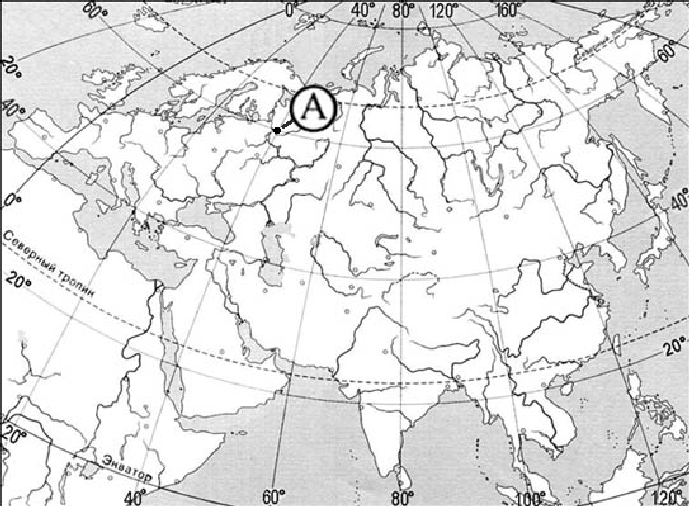 1)60º с.ш. 40º з.д. 2)40º с.ш. 60º в.д. 3)40º с.ш. 60º з.д.4)60º с.ш. 40º в.д.6.Какая из перечисленных горных пород относится к группе осадочных пород органического происхождения?1)глина 2) гранит 3) мел 4) базальт7.Для какой из перечисленных природных зон характерны подзолистые почвы?1).Тайга 2 ) Степь 3) Полупустыня 4) Тундра8.От чего происходит нагревание воздуха?1)от солнечных лучей; 2)от поверхности Земли; 3)от поверхности океана; 4)от поверхности суши.9.Какова главная причина образования ветра?1)атмосферное давление; 2)температура воздуха;3)разница в атмосферном давлении; 4)угол падения солнечных лучей.10.Направления каких ветров показано на схеме?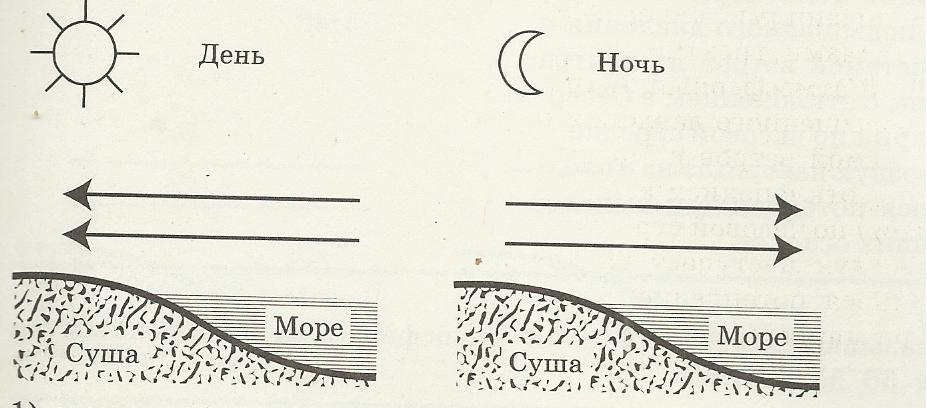 1) Муссоны 2) западные ветры 3) бризы 4) пассаты11.Река Урал относится к бассейну1) Атлантического океана 2) Индийского океана 3) Тихого океана 4) внутреннего стока12.Для какого материка характерно наибольшее разнообразие природных зон?1)Австралии 2) Евразии 3) Антарктиды 4) Южной АмерикиЧасть 2Ознакомьтесь с картой, показанной на рисунке.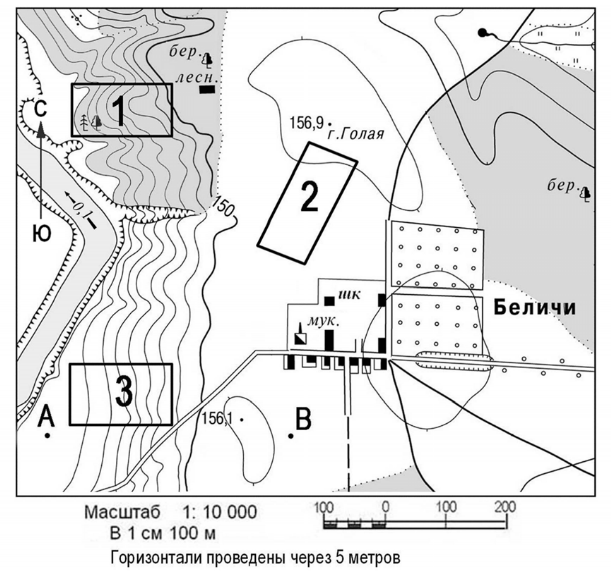 1.Определите по карте расстояние на местности по прямой от школы до дома лесника. Полученный результат округлите до десятков метров. Ответ запишите цифрами.Ответ: __________ м.2.Определите по карте азимут, по которому надо идти от школы до дома лесника. Ответ запишите цифрами.Ответ: ______ градусов.3.Какова температура воздуха за бортом самолета, если он летит на высоте 9 км, а у земной поверхности температура составляет + 24°С?4.1м3 воздуха при температуре + 20° С может вобрать 17 г воды, а фактически в нем содержится 10 г воды. Какова относительная влажность воздуха?Приложение 3.  Образец контрольных работ за курс 7 класса7 класс.I. В заданиях 1 – 12 выберите один правильный ответ.1. Части света:А) Африка, Европа, Америка, Австралия, Антарктида, Азия.Б) Южная Америка, Австралия, Северная Америка, Евразия, Антарктида, Африка.В) Европа, Азия, Южная Америка, Австралия, Антарктида.2.Антарктиду открыли:А) Шмидт С,А, Ф.Магелан,Б)  Р.Амундсен, Пржевальский Ф.Ф.В)  Ф.Белинсгаузен, М.Лазарев3.Берега Евразии омывают моря:А) Южного океанаБ) Северного Ледовитого, Атлантического, Тихого, Индийского  океановВ) Атлантического, Индийского, Тихого океанов.4.Самыми высокими горными системами Евразии являются:А) Анды, Кордильеры, АппалачиБ) Гималаи, Памир, ТибетВ) Скалистые горы, Береговой хребет5.  Крупнейшие реки Северной Америки:А) Миссури, Макензи, Юкон.Б) Амазонка, Оранжевая, Лимпопо.В) Волга, Амур, Сырдарья.6. Государства Северной Америки:А) Бразилия, Аргентина, ЧилиБ) США, Канада, Мексика.В) Китай, Россия, Казахстан.7. Горы Южной Америки:А) Анды      Б) Аппалачи        В) Атлас.8. Крайние точки Евразии:А) Фроуэрд, Сент-Чарлз, Рас-Энгела, Рас-ХафунБ) Йорк, Юго-Восточный, Юго-Западный, БайронВ) Рока, Челюскин, Пиай, Дежнева9. В каком океане находится Марианский глубоководный желоб?1) Индийском                 2) Тихом        3) Атлантическом          4) Северном Ледовитом.10. Какое утверждение о Египте является неверным?А) Территория страны омывается водами Индийского и Атлантического океанов.Б) По территории страны протекает самая длинная река мира.В) Одной из важнейших отраслей хозяйства является туризм.Г) Египет – крупнейшая по численности страна Африки.11. В каком утверждении допущена ошибка?А) В Казахстане расположен космодром Байконур.Б) Города Хива и Бухара основаны во времена правления династии Тимура.В) Таджикистан – самая большая по численности населения страна Центральной Азии.Г) Туркмения богата ресурсами природного газа.12. Какая из названных стран расположена в Африке?А) Непал       Б) Парагвай     В) Мьянма      Г) БотсванаII. В заданиях 13 – 15 установите соответствие между страной и ее столицей.13.14.15.III. В заданиях 16 – 17 определите государство по его краткому описанию16. Государство расположено на четвертом по площади материке в восточной его части. Государственным языком является португальский язык. Столица занимает континентальное положение. По территории государства протекает река Амазонка.17. Это государство расположено на материке Евразия и является одним из крупнейших по численности населения. За последние десятилетия численность населения в данном государстве сокращается. Государство омывается водами трех океанов. Столица государства расположена на реке, являющейся одним из притоков крупнейшей по протяженности реки ЕвропыПриложение 4.  Образец контрольных работ за курс 8 класса8 класс1. Какой мыс является крайней северной материковой точкой?А) Флигели  Б) Челюскин  В) Дежнева Г) Канин Нос2. В каких горах расположена крайняя южная точка России?А) Кавказа  Б) Алтая  В) Сихотэ-Алиня  Г) Памира3. С какими государством Россия имеет сухопутную границу?А) с Кыргызстаном  Б) с Арменией   В) с Украиной  Г) со Швецией4. С каким государством Россия имеет самую длинную границу?А) с Китаем  Б) с Казахстаном  В) с Украиной  Г) с Финляндией 5. Какой субъект РФ не имеет общей границы с Россией?А) Камчатская область  Б) Магаданская область  В) Псковская область  Г) Калининградская область6. Какой полуостров России находится на щите?А) Камчатка Б) Кольский В) Ямал Г) Таймыр7. Какая вершина является наиболее высокой?А) Казбек Б) Белуха В) Эльбрус В) Народная8. Определите территорию России по ее описанию.Крупная равнина расположена на молодой плите с палеозойским фундаментом. Поверхность равнины плоская, имеет небольшой уклон к северу. Большая часть равнины заболочена.А) Восточно-Европейская равнина  Б) Западно-Сибирская равнина  В) Среднесибирское плоскогорье  Г) Прикаспийская низменность9. Какой климат характерен для Русской равнины?А) умеренно- континентальный Б) континентальный В) резко континентальный Г) муссонный10. Над  какой территорией России зимой господствует антициклон?А) над Европейской территорией Б) над Уралом В) над Восточной Сибирью Г) над Кавказом11. На какой территории России наиболее теплое лето?А) в Прикаспийской низменности Б) на Среднерусской возвышенности В) на южном Урале Г) на Сахалине12.  На какой территории России выпадает наибольшее количество осадков?А) на полуострове Таймыр Б) на полуострове Камчатка В) на полуострове Чукотка Г) на Новосибирских островах13. Какое из морей, омывающих Россию, является самым глубоким?А) Балтийской Б) Карское В) Белое Г) Берингово14. Какой пролив соединяет Чукотское и Берингово моря?А) Карские Ворота Б) Лаперуза В) Берингов Г) Велькицкого15. Какая река относится к бассейну Атлантического океана?А) Северная Двина Б) Волга В) Дон Г) Печора16. Какая река России самая полноводная?А) Волга Б) Лена В) Енисей Г) Обь17.  Для какой территории России характерны самые плодородные почвы?А) для Кольского полуострова Б) для Валдайской возвышенности В) для  Ростовской области Г) для Красноярского края18. Где многолетняя мерзлота достигает наибольшей мощности?А) на Кольском полуострове Б) в Якутии В) на Западно-Сибирской низменности Г) на Сахалине19. Какая природная зона занимает большую часть Северного Урала?А) тундра Б) тайга В) смешанный лес Г) степь20. В какой природной зоне обитают сайгаки, дрофы, стрепеты, суслики?А) в тундре Б) в тайге В) в степи  Г) в широколиственном лесу21. Установите соответствие.Приложение 5.  Образец итоговой контрольной работы.1. Численность населения какой из перечисленных стран наименьшая?2. Какая из перечисленных областей имеет выход к Государственной границе Российской Федерации?3. Для какого из перечисленных регионов России характерен муссонный климат умеренного пояса?4. С сейсмичностью и подводным вулканизмом тесно связана опасность возникновения огромных морских волн — цунами, под угрозой которых находятся территории прибрежных городов и других населённых пунктов. В какой из перечисленных стран необходима работа специальных служб по предупреждению населения о цунами?5. Какой из перечисленных портов Северного морского пути является незамерзающим?Демографические показатели отдельных регионов РФ в 2007 г.6. Используя данные таблицы, определите, в каком из перечисленных регионов наблюдался наибольший естественный прирост.7. Используя данные таблицы, определите смертность населения в Ивановской области в 2007 г. в %о. Ответ запишите в виде числа.Ответ________ %0.8. В каком из перечисленных регионов России средняя плотность населения наибольшая?9. Усиление «парникового эффекта» в настоящее время большинство учёных объясняют тем, что в атмосфере1) уменьшается содержание озона2) увеличивается содержание азота3) увеличивается содержание углекислого газа4) уменьшается содержание кислорода10. В каком из высказываний содержится информация о миграции населения?1) В России, так же как и в мире, городской образ жизни получает все большее распространение.2) Количество людей, въезжающих в Россию на постоянное место жительства из других государств, постоянно увеличивается.3) Западная и центральная части Европейской России наиболее плотно заселены и урбанизированы.4) В России в течение 2008 г. родилось 1 713947 человек, умерло — 2 075954 человека.11. Прочтите текст и ответьте на вопрос: мы проехали от Средиземного моря до побережья Бискайского залива. И вот, наконец, конечный пункт нашего путешествия — город Ла-Рошель. В нём расположен порт прогулочных яхт. По узким улочкам мы проехали туда. Был тёплый летний день. Дул лёгкий бриз. Водное пространство залива было заполнено яхтами.В каком направлении дуют дневные бризы и почему они образуются на побережье океана? Укажите две причины.Ответ запишите в бланке, указав сначала номер задания.12. Расположите перечисленные города в порядке увеличения их численности населения. Запишите в бланк получившуюся последовательность букв.А) Кострома                Б) Тольятти              В) Нижний Новгород13. Определите, какой город в России имеет географические координаты 72°с.ш. и 129°в.д. Ответ_________________________.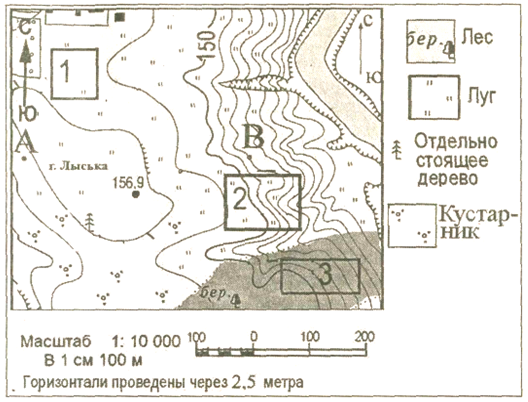 14. Определите по карте расстояние на местности по прямой от точки с высотой 156,9 до отдельно стоящего дерева. Измерение проводите между центрами условных знаков. Полученный результат округлите до десятков метров. Ответ запишите цифрами. Ответ:____________ м.15. Определите по карте, в каком направлении от точки с высотой 156,9 находится отдельно стоящее дерево. Ответ:_____________.   АО «Котласский ЦБК» — «Котласский целлюлозно-бумажный комбинат» (юг Архангельской области, город Коряжма) — крупнейшее в России предприятие по комплексной безотходной химической переработке древесины хвойных и лиственных пород. Котласский ЦБК вырабатывает более миллиона тонн целлюлозы разных видов, сотни тысяч тонн печатной и технической бумаги, картона, древесно-волокнистые плиты и другие виды продукции.16. Картами какого экономического района России нужно воспользоваться для того, чтобы определить местоположение г. Коряжма?17. Объясните, какие две особенности Архангельской области, способствовали размещению в г. Коряжма целлюлозно-бумажного комбината. Ответ запишите в бланке, указав сначала номер задания.18. Туристические фирмы разных регионов России разработали слоганы (рекламные лозунги) для привлечения туристов в свои регионы. Установите соответствия, соответствующие выбранным ответам.19. Расположите регионы России в той последовательности, в которой их жители встречают Новый год. Запишите в бланк  получившуюся последовательность букв.А) Смоленская областьБ) Чукотский АОВ) Омская область20. Определите регион России по его краткому описанию.Республика расположена в Азиатской части страны. На юге граница совпадает с Государственной границей Российской Федерации. Республика богата полезными ископаемыми: здесь имеются крупные залежи свинцово-цинковых, молибденовых, вольфрамовых, урановых руд, а также месторождения угля и многих других полезных ископаемых. На территории Республики находится около 60% береговой линии самого глубокого пресноводного озера в мире.Ответ: Республика __________________________.21. Определите экономический район по набору характеристик:а) В состав района входят только области.б) Это индустриальное ядро России.в)  Отраслями специализации являются точное и наукоемкое машиностроение, химическая и текстильная промышленности.22. Определите экономический район по набору характеристик:а) Это район нефти, газа и угля.б) Значительная часть района заболочена.в)  Распространен «вахтовый» метод работы.23. Определите экономический район по набору характеристик:а)  Это самый многонациональный район России.б) На юге района распложены горы.в) Большая часть населения живет в станицах и аулах.24. Определите экономический район по набору характеристик:а) богатые минеральные ресурсы;б) металлургическая база - старейшая в стране;в) развито тяжелое машиностроение;г) основная проблема - экологическая.25. Назовите термин: насильственное переселение народов, людей - это …26. Назовите термин: возвращение мигрантов на Родину - это …27. Назовите термин: рост и развитие пригородной зоны крупных городов - это …28. Назовите термин: группы близкорасположенных городов, объединенных тесными связями (трудовыми, культурно-бытовыми, производственными, инфраструктурными) - это …29. Назовите термин:  производственные связи между предприятиями, выпускающими совместную продукцию - это …30. Назовите термин: вывоз товаров и услуг - это …РекомендованаУтверждаюМетодическим объединением учителей естественно-математических дисциплинДиректор МАОУ          «Ягринская гимназия»Протокол № __ от __________201     г._______________ Б.Г. КосмачевРуководитель МО _________ Орел И.Ю._«______» ____________ 201_ г.Составлена на основе:ФГОС ООО. Утвержден приказом Министерства образования и науки Российской Федерации от 17 мая 2010 г. № 1897.исследовательтерриторияХ. КолумбЦентральная Азия, КитайМ. ПолоСаргассово море, Багамские островаБ. ДиашКамчатка, АляскаМыс Доброй НадеждыСтранаСтолицаИспанияА) Прага	АвстрияБ) АфиныГрецияВ) МадридГ) Вена123СтранаСтолицаИранА) ДжакартаВьетнамБ) ИсламабадИндонезияВ) ТегеранГ) Ханой123СтранаСтолицаСШАА) ЛимаМексикаБ) Буэнос-АйресПеруВ) МехикоГ) Вашингтон123ТерриторияТип климата1. Приморье2. Валдайская возвышенность3. Забайкалье4. ЯмалА) муссонныйБ) резко континентальныйВ) субарктическийГ) умеренно-континентальный1) Индонезия3) Индия2) США4) Австралия1) Пензенская3) Брянская2) Свердловская4) Новгородская1) Калининградская область3) Мурманская область2) Ямало-Ненецкий АО4) Приморский край1) Швеция3) Япония2) Испания4) Алжир1) Мурманск3) Хатанга2) Диксон4) ТиксиЗадания 6, 7 выполняются с использованием приведённой ниже таблицы.РегионОбщая численность населения, тыс. чел.Рождаемость, %0Естественный прирост, %0Ивановская область10889,0-11,0Республика Коми97511,1-2,7Республика Дагестан265915,38,7Новосибирская область267010,601) Новосибирская область3) Ивановская область2) Республика Дагестан4) Республика Коми1) Чукотский АО3) Ханты-Мансийский АО — Югра2) Нижегородская область4) Хабаровский крайЗадания 14 - 15 выполняются с использованием приведённой ниже карты.Задания 16, 17 выполняются с использованием приведённого ниже текста1) Уральского3) Западно-Сибирского2) Северного4) ДальневосточногоРЕГИОНСЛОГАН1) Ямало-Ненецкий АО2) Камчатский край3)Кабардино-Балкарская Республика4) Свердловская областьА) Здесь можно побывать в Долине       гейзеров и увидеть действующие вулканы!1) Ямало-Ненецкий АО2) Камчатский край3)Кабардино-Балкарская Республика4) Свердловская областьБ) Окунитесь в полярную ночь,                прокатитесь на собачьей и оленьей упряжках!        